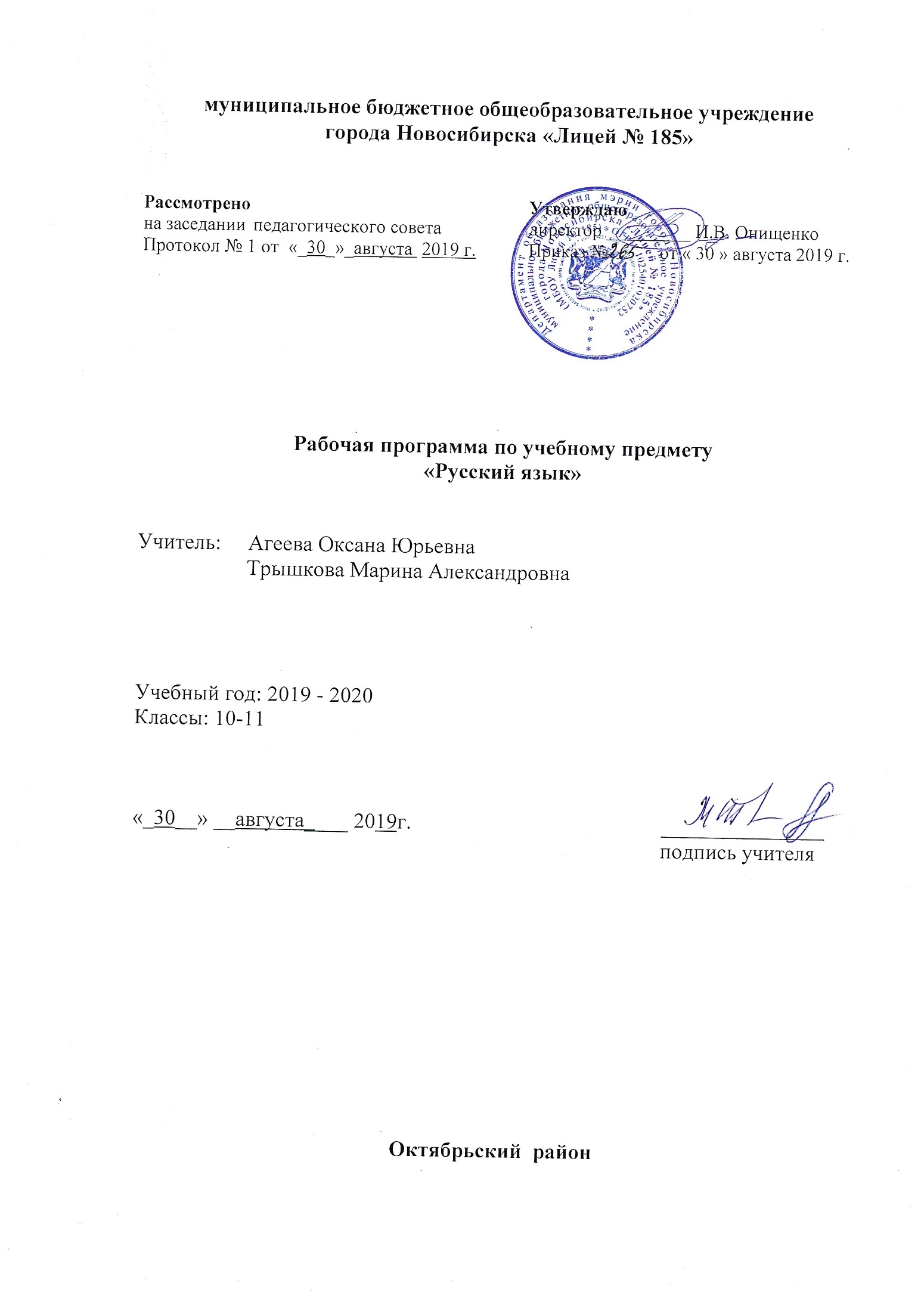 Рабочая программа по учебному предмету «Русский язык»в соответствии с ФГОС СОО10 – 11 классы                                      Пояснительная запискаНормативные правовые документы, на основании которых разработана рабочая программа:Федеральный государственный образовательный стандарт СОО, утвержденный Приказом Министерства образования и науки  РФ от 17.05.2012 г. № 413 в редакции приказа  Министерства образования и науки РФ от 29.12.2014г. № 1645);Примерная ООП СОО (протокол заседания ФУМО по ОО от 08.04.2015г. № 1/15).Основная образовательная программа основного общего образования МБОУ Лицей №185.Федеральный перечень учебников, рекомендованных (допущенных) к использованию в образовательном процессе в образовательных учреждениях, реализующих образовательные программы общего образования и имеющих государственную аккредитацию, утверждённый приказом Минобрнауки России от 31 марта 2014 г. № 253.Программы по русскому языку для 10-11 классов общеобразовательных учреждений / авт.-сост.  Н. Г. Гольцова, И. В. Шамшин.  Русский язык. 10-11 классы. М.: «Русское слово», 2016 г.Методических рекомендаций по использованию учебников:  Н.Г.Гольцова. «Русский язык». Программа курса 10- 11 классы. Москва, «Русское слово», 2016 г.На период карантина рабочая программа по русскому языку реализуется с использованием электронного обучения. Рабочая программа по русскому языку  представляет собой целостный документ, включающий пояснительную записку; планируемые результаты освоения учебного предмета; содержание тем учебного курса; тематический план; формы и средства контроля; календарно-тематическое планирование.                              Общая характеристика учебного предмета        Владение русским языком, умение общаться, добиваться успеха в процессе коммуникации являются теми характеристиками личности, которые во многом определяют достижения выпускника  практически во всех областях жизни, способствуют его социальной адаптации к изменяющимся условиям современного мира.       Как средство познания действительности русский язык обеспечивает развитие интеллектуальных и творческих способностей старшеклассника, развивает его абстрактное мышление, память и воображение, формирует навыки самостоятельной учебной деятельности, самообразования и самореализации личности. Будучи формой хранения и усвоения различных знаний, русский язык неразрывно связан со всеми школьными предметами и влияет на качество их усвоения, а в перспективе способствует овладению будущей профессией.          Содержание обучения русскому языку на базовом уровне, как и на предшествующем этапе, структурировано на основе компетентностного подхода. В соответствии с этим в старших классах развиваются и совершенствуются коммуникативная, языковая, лингвистическая (языковедческая) и культуроведческая компетенции.        Коммуникативная компетенция – овладение всеми видами речевой деятельности и основами культуры устной и письменной речи, умениями и навыками использования языка в различных сферах и ситуациях общения, соответствующих опыту, интересам, психологическим особенностям учащихся старшей школы.           Языковая и лингвистическая (языковедческая) компетенции – систематизация знаний о языке как знаковой системе и общественном явлении, его устройстве, развитии и функционировании; общих сведений о лингвистике как науке; овладение основными нормами русского литературного языка, обогащение словарного запаса и грамматического строя речи учащихся; совершенствование способности к анализу и оценке языковых явлений и фактов, умения пользоваться различными лингвистическими словарями.           Культуроведческая компетенция – осознание языка как формы выражения национальной культуры, взаимосвязи языка и истории народа, национально-культурной специфики русского языка, владение нормами русского речевого этикета, культурой межнационального общения.       В основу программы положена идея личностно ориентированного и когнитивно-коммуникативного (сознательно-коммуникативного) обучения русскому языку. Курс ориентирован на синтез языкового, речемыслительного и духовного развития учащихся старшей школы. Русский язык представлен в примерной программе перечнем не только тех дидактических единиц, которые отражают устройство языка, но и тех, которые обеспечивают речевую деятельность. Каждый тематический блок примерной программы включает перечень лингвистических понятий, обозначающих языковые и речевые явления, указывает на особенности функционирования этих явлений и называет основные виды учебной деятельности, которые отрабатываются в процессе изучения данных понятий. Таким образом, примерная программа создает условия для реализации деятельностного подхода к изучению русского языка в старших классах.На базовом уровне, прежде всего, решаются проблемы, связанные с формированием общей культуры, с развивающими и воспитательными задачами образования, с задачами социализации личности. Таким образом, базовая школа обеспечивает общекультурный уровень человека, способного к продолжению обучения в образовательных учреждениях высшей школы.        В содержании примерной программы предусматривается интегрированный подход к совершенствованию лингвистических и коммуникативных умений и навыков, обеспечивающих свободное овладение русским языком в разных сферах и ситуациях общения.         Как и примерная программа для основного общего образования, данная программа состоит их трех тематических блоков. В первом представлены дидактические единицы, обеспечивающие совершенствование навыков речевого общения. Во втором – дидактические единицы, которые отражают устройство языка, а также основы культуры речи, элементарные сведения по теории речевого воздействия, то есть целесообразного и оптимального использования языковых средств и речевых механизмов для достижения целей общения. Это содержание обучения является базой для развития речевой компетентности учащихся. В третьем блоке представлены дидактические единицы, отражающие историю и культуру народа и обеспечивающие культурно-исторический компонент курса русского языка в целом.        В учебном процессе указанные блоки неразрывно взаимосвязаны или интегрированы, поскольку процессы осознания языковой системы и личный опыт использования языка в определенных условиях, ситуациях общения оказываются неразрывно связанными друг с другом. Именно поэтому количество часов, выделенных на изучение тематических блоков и включенных в них разделов курса, имеет примерный характер.                              Место предмета в  базисном учебном планеФедеральный базисный учебный план для образовательных учреждений Российской Федерации отводит 70 часов для обязательного изучения учебного предмета "Русский язык»  на этапе среднего (полного) общего образования. В X  классе выделяется по 36 часов (из расчета 1 учебный час в неделю, 36 недель в учебном году). В XI классе – 34 часа (из расчета 1 учебный час в неделю, 34 недели в учебном году).             Планируемые результаты изучения предмета «Русский язык»  Личностными результатами освоения выпускниками средней школы программы по русскому (родному) языку являются:1) понимание русского языка как одной из основных национально-культурных ценностей русского народа, определяющей роли родного языка в развитии интеллектуальных, творческих способностей и моральных качеств личности, его значения в процессе получения школьного образования;2) осознание эстетической ценности русского языка; уважительное отношение к родному языку, гордость за него; потребность сохранить чистоту русского языка как явления национальной культуры; стремление к речевому самосовершенствованию;3) достаточный объем словарного запаса и усвоенных грамматических средств для свободного выражения мыслей и чувств в процессе речевого общения; способность к самооценке на основе наблюдения за собственной речью.Метапредметными результатами освоения являются:1) владение всеми видами речевой деятельности:Аудирование и чтение:• адекватное понимание информации устного и письменного сообщения (коммуникативной установки, темы текста, основной мысли; основной и дополнительной информации);• владение разными видами чтения (поисковым, просмотровым, ознакомительным, изучающим) текстов разных стилей и жанров;• адекватное восприятие на слух текстов разных стилей и жанров; владение разными видами аудирования (выборочным, ознакомительным, детальным);• способность извлекать информацию из различных источников, включая средства массовой информации, компакт-диски учебного назначения, ресурсы Интернета; свободно пользоваться словарями различных типов, справочной литературой, в том числе и на электронных носителях;• овладение приемами отбора и систематизации материала на определенную тему; умение вести самостоятельный поиск информации; способность к преобразованию, сохранению и передаче информации, полученной в результате чтения или аудирования;• умение сопоставлять и сравнивать речевые высказывания с точки зрения их содержания, стилистических особенностей и использованных языковых средств;говорение и письмо:• способность определять цели предстоящей учебной деятельности (индивидуальной и коллективной), последовательность действий, оценивать достигнутые результаты и адекватно формулировать их в устной и письменной форме;• умение воспроизводить прослушанный или прочитанный текст с заданной степенью свернутости (план, пересказ, конспект, аннотация);• умение создавать устные и письменные тексты разных типов, стилей речи и жанров с учетом замысла, адресата и ситуации общения;• способность свободно, правильно излагать свои мысли в устной и письменной форме, соблюдать нормы построения текста (логичность, последовательность, связность, соответствие теме и др.); адекватно выражать свое отношение к фактам и явлениям окружающей действительности, к прочитанному, услышанному, увиденному;• владение различными видами монолога (повествование, описание, рассуждение; сочетание разных видов монолога) и диалога (этикетный, диалог-расспрос, диалог-побуждение, диалог — обмен мнениями и др.; сочетание разных видов диалога);• соблюдение в практике речевого общения основных орфоэпических, лексических, грамматических, стилистических норм современного русского литературного языка; соблюдение основных правил орфографии и пунктуации в процессе письменного общения;• способность участвовать в речевом общении, соблюдая нормы речевого этикета; адекватно использовать жесты, мимику в процессе речевого общения;• способность осуществлять речевой самоконтроль в процессе учебной деятельности и в повседневной практике речевого общения; способность оценивать свою речь с точки зрения ее содержания, языкового оформления; умение находить грамматические и речевые ошибки, недочеты, исправлять их; совершенствовать и редактировать собственные тексты;• умение выступать перед аудиторией сверстников с небольшими сообщениями, докладом, рефератом; участие в спорах, обсуждениях актуальных тем с использованием различных средств аргументации;2) применение приобретенных знаний, умений и навыков в повседневной жизни; способность использовать родной язык как средство получения знаний по другим учебным предметам; применение полученных знаний, умений и навыков анализа языковых явлений на межпредметном уровне (на уроках иностранного языка, литературы и др.);3) коммуникативное целесообразное взаимодействие с окружающими людьми в процессе речевого общения, совместного выполнения какого-либо задания, участия в спорах, обсуждениях актуальных тем; овладение национально-культурными нормами речевого поведения в различных ситуациях формального и неформального межличностного и межкультурного общения.Предметными результатами освоения являются:1) представление об основных функциях языка, о роли русского языка как национального языка русского народа, как государственного языка Российской Федерации и языка межнационального общения, о связи языка и культуры народа, о роли родного языка в жизни человека и общества;2) понимание места родного языка в системе гуманитарных наук и его роли в образовании в целом;3) усвоение основ научных знаний о родном языке; понимание взаимосвязи его уровней и единиц;4) освоение базовых понятий лингвистики: лингвистика и ее основные разделы; язык и речь, речевое общение, речь устная и письменная; монолог, диалог и их виды; ситуация речевого общения; разговорная речь, научный, публицистический, официально-деловой стили, язык художественной литературы; жанры научного, публицистического, официально-делового стилей и разговорной речи; функционально-смысловые типы речи (повествование, описание, рассуждение); текст, типы текста; основные единицы языка, их признаки и особенности употребления в речи;5) овладение основными стилистическими ресурсами лексики и фразеологии русского языка, основными нормами русского литературного языка (орфоэпическими, лексическими, грамматическими, орфографическими, пунктуационными), нормами речевого этикета и использование их в своей речевой практике при создании устных и письменных высказываний;6) опознавание и анализ основных единиц языка, грамматических категорий языка, уместное употребление языковых единиц адекватно ситуации речевого общения;7) проведение различных видов анализа слова (фонетический, морфемный, словообразовательный, лексический, морфологический), синтаксического анализа словосочетания и предложения, многоаспектного анализа текста с точки зрения его основных признаков и структуры, принадлежности к определенным функциональным разновидностям языка, особенностей языкового оформления, использования выразительных средств языка;8) понимание коммуникативно-эстетических возможностей лексической и грамматической синонимии и использование их в собственной речевой практике;9) осознание эстетической функции родного языка, способность оценивать эстетическую сторону речевого высказывания при анализе текстов художественной литературы.Выпускник на базовом уровне научится: – использовать языковые средства адекватно цели общения и речевой ситуации; – создавать устные и письменные высказывания, монологические и диалогические тексты определенной функционально-смысловой принадлежности (описание, повествование, рассуждение) и определенных жанров (тезисы, конспекты, выступления, лекции, отчеты, сообщения, аннотации, рефераты, доклады, сочинения); – правильно использовать лексические и грамматические средства связи предложений при построении текста; – создавать устные и письменные тексты разных жанров в соответствии с функционально-стилевой принадлежностью текста; – анализировать текст с точки зрения наличия в нем явной и скрытой, основной и второстепенной информации, определять его тему, проблему и основную мысль; – извлекать необходимую информацию из различных источников и переводить ее в текстовый формат; – преобразовывать текст в другие виды передачи информации; – соблюдать культуру публичной речи; – соблюдать в речевой практике основные орфоэпические, лексические, грамматические, стилистические, орфографические и пунктуационные нормы русского литературного языка; – оценивать собственную и чужую речь с позиции соответствия языковым нормам; – использовать основные нормативные словари и справочники для оценки устных и письменных высказываний с точки зрения соответствия языковым нормам. Выпускник на базовом уровне получит возможность научиться: – – распознавать уровни и единицы языка в предъявленном тексте и видеть взаимосвязь между ними; – анализировать при оценке собственной и чужой речи языковые средства, использованные в тексте, с точки зрения правильности, точности и уместности их употребления; – комментировать авторские высказывания на различные темы (в том числе о богатстве и выразительности русского языка); – использовать синонимические ресурсы русского языка для более точного выражения мысли и усиления выразительности речи; – иметь представление об историческом развитии русского языка и истории русского языкознания; – выражать согласие или несогласие с мнением собеседника в соответствии с правилами ведения диалогической речи; – владеть умениями информационно перерабатывать прочитанные и прослушанные тексты и представлять их в виде тезисов, конспектов, аннотаций, рефератов – соблюдать нормы речевого поведения в разговорной речи, а также в учебно-научной и официально-деловой сферах общения; – совершенствовать орфографические и пунктуационные умения и навыки на основе знаний о нормах русского литературного языка; – использовать основные нормативные словари и справочники для расширения словарного запаса и спектра используемых языковых средств; – оценивать эстетическую сторону речевого высказывания при анализе текстов (в том числе художественной литературы).        Изучение русского языка  в старшей школе на базовом уровне направлено на достижение следующих целей: воспитание гражданина и патриота; формирование представления о русском языке как духовной, нравственной и культурной ценности народа; осознание национального своеобразия русского языка; овладение культурой межнационального общения;дальнейшее развитие и совершенствование способности и готовности к речевому взаимодействию и социальной адаптации; готовности к трудовой деятельности, осознанному выбору профессии; навыков самоорганизации и саморазвития; информационных умений и навыков; освоение знаний о русском языке как многофункциональной знаковой системе и общественном явлении; языковой норме и ее разновидностях; нормах речевого поведения в различных сферах общения;овладение умениями опознавать, анализировать, классифицировать языковые факты, оценивать их с точки зрения нормативности; различать функциональные разновидности языка и моделировать речевое поведение в соответствии с задачами общения; применение полученных знаний и умений в собственной речевой практике; повышение уровня речевой культуры, орфографической и пунктуационной грамотности.        На уроках русского языка  ученики должны решить следующие задачи: -развитие всех видов речевой деятельности;                                                                               -формирование общеучебных умений и навыков.                                                                                               Таким образом, рабочая программа даёт возможность не только повысить орфографическую и пунктуационную грамотность, но и расширить лингвистический кругозор выпускников, уделить должное внимание формированию коммуникативной, языковой и культуроведческой компетентности обучающихся.               Общеучебные умения, навыки и способы деятельности          В результате освоения содержания среднего (полного) общего образования учащийся получает возможность совершенствовать и расширить круг общих учебных умений, навыков и способов деятельности. Предлагаемая рубрикация имеет условный (примерный) характер. Овладение общими умениями, навыками, способами деятельности как существенными элементами культуры является необходимым условием развития и социализации школьников.            Познавательная деятельность      Умение самостоятельно и мотивированно организовывать свою познавательную деятельность (от постановки цели до получения и оценки результата). Использование элементов причинно-следственного и структурно-функционального анализа. Исследование несложных реальных связей и зависимостей. Определение сущностных характеристик  изучаемого объекта; самостоятельный выбор критериев для сравнения, сопоставления, оценки и классификации объектов.        Участие в проектной деятельности, в организации и проведении учебно-исследовательской работы: выдвижение гипотез, осуществление их проверки, владение приемами исследовательской деятельности, элементарными умениями прогноза (умение отвечать на вопрос: «Что произойдет, если…»). Самостоятельное создание алгоритмов познавательной деятельности для решения задач творческого и поискового характера. Формулирование полученных результатов.        Создание собственных произведений, идеальных и реальных моделей объектов, процессов, явлений, в том числе с использованием мультимедийных технологий, реализация оригинального замысла, использование разнообразных (в том числе художественных) средств, умение импровизировать.Информационно-коммуникативная деятельность          Поиск нужной информации по заданной теме в источниках различного типа. Извлечение необходимой информации из источников, созданных в различных знаковых системах (текст, таблица, график, диаграмма, аудиовизуальный ряд и др.), отделение основной информации от второстепенной, критическое оценивание достоверности полученной информации, передача содержания информации адекватно поставленной цели (сжато, полно, выборочно). Перевод информации из одной знаковой системы в другую (из текста в таблицу, из аудиовизуального ряда в текст и др.), выбор знаковых систем адекватно познавательной и коммуникативной ситуации. Умение развернуто обосновывать суждения, давать определения, приводить доказательства (в том числе от противного). Объяснение изученных положений на самостоятельно подобранных конкретных примерах. Выбор вида чтения в соответствии с поставленной целью (ознакомительное, просмотровое, поисковое и др.). Свободная работа с текстами художественного, публицистического и официально-делового стилей, понимание их специфики; адекватное восприятие языка средств массовой информации. Владение навыками редактирования текста, создания собственного текста.            Использование мультимедийных ресурсов и компьютерных технологий для обработки, передачи, систематизации информации, создания баз данных, презентации результатов познавательной и практической деятельности. Владение основными видами публичных выступлений (высказывание, монолог, дискуссия, полемика), следование этическим нормам и правилам ведения диалога (диспута). Рефлексивная деятельность Понимание ценности образования как средства развития культуры личности. Объективное оценивание своих учебных достижений, поведения, черт своей личности; учет мнения других людей при определении собственной позиции и самооценке. Умение соотносить приложенные усилия с полученными результатами своей деятельности.             Владение навыками организации и участия в коллективной деятельности: постановка общей цели и определение средств ее достижения, конструктивное восприятие иных мнений и идей, учет индивидуальности партнеров по деятельности, объективное определение своего вклада в общий результат.            Оценивание и корректировка своего поведения в окружающей среде, выполнение в практической деятельности и в повседневной жизни экологических требований. Осознание своей национальной, социальной, конфессиональной принадлежности. Определение собственного отношения к явлениям современной жизни. Умение отстаивать свою гражданскую позицию, формулировать свои мировоззренческие взгляды. Осуществление осознанного выбора путей продолжения образования или будущей профессиональной деятельности.Содержание учебного предмета, курса (10-11 классы)10 класс (36 часов)10 класс (36 часов) Введение Русский язык среди языков мира. Богатство и выразительность русского языка. Русские писатели о выразительности русского языка. Русский язык как государственный язык Российской Федерации и язык межнационального общения народов России. Русский язык как один из мировых языков. Литературный язык как высшая форма существования национального языка. Понятие нормы литературного языка. Типы норм. Норма и культура речи. Понятие о функциональных разновидностях (стилях); основные функциональные стили современного русского литературного языка. Лексика. Фразеология. Лексикография. Основные понятия и основные единицы лексики и фразеологии. Слово и его значение. Однозначность и многозначность слов. Изобразительно-выразительные средства русского языка. Омонимы, паронимы и их употребление. Синонимы, антонимы и их употребление. Происхождение лексики современного русского языка. Лексика общеупотребительная и лексика, имеющая ограниченную сферу употребления. Употребление устаревшей лексики и неологизмов. Фразеология. Фразеологические единицы и их употребление. Лексикография. Фонетика. Графика. Орфоэпия Основные понятия фонетики, графики, орфоэпии. Звуки и буквы Позиционные (фонетические) и исторические чередования звуков. Фонетический разбор. Орфоэпия. Основные правила произношения гласных и согласных звуков. Ударение. Морфемика и словообразование Основные понятия морфемики и словообразования. Состав слова. Морфемы корневые и аффиксальные. Основа слова. Основы производные и непроизводные. Морфемный разбор слова. Словообразование. Морфологические способы словообразования. Понятие словообразовательной цепочки. Неморфологические способы словообразования. Словообразовательный разбор Основные способы формообразования в современном языке. Словообразовательные словари. Морфология и орфография Основные понятия. Взаимосвязь морфологии и орфографии. Принципы русской орфографии. Морфологический принцип как ведущий принцип русской орфографии. Фонетические, традиционные и дифференцирующие написания. Проверяемые и непроверяемые безударные гласные в корне слова. Чередующиеся гласные в корне слова. Употребление гласных после шипящих и Ц. Правописание звонких и глухих согласных. Правописание непроизносимых согласных и сочетаний СЧ, ЗЧ, ТЧ, ЖЧ, СТЧ, ЗДЧ. Правописание двойных согласных. Правописание гласных и согласных в приставках. Приставки ПРЕ- и ПРИ-. Гласные И и Ы после приставок. Употребление Ъ и Ь. Употребление прописных и строчных букв. Правила переноса слов. Самостоятельные части речи Имя существительное Имя существительное как часть речи. Лексико-грамматические разряды имён существительных. Род имён существительных. Распределение существительных по родам. Существительные общего рода. Определение и способы выражения рода несклоняемых существительных и аббревиатур. Число имён существительных. Падеж и склонение имён существительных. Морфологический разбор имён существительных. Правописание падежных окончаний имён существительных. Варианты падежных окончаний. Гласные в суффиксах имён существительных. Правописание сложных имён существительных. Составные наименования и их правописание. Имя прилагательное Имя прилагательное как часть речи. Лексико-грамматические разряды имён прилагательных. Качественные прилагательные. Сравнительная и превосходная степени качественных прилагательных. Простая (синтетическая) и сложные (аналитические) формы степеней сравнения. Стилистические особенности простых сложных форм степеней сравнения. Полные и краткие формы качественных прилагательных. Особенности образования и употребления кратких прилагательных. Синонимия кратких и полных форм в функции сказуемого; их семантические и стилистические особенности. Прилагательные относительные и притяжательные. Особенности образования и употребления притяжательных прилагательных Переход прилагательных из одного разряда в другой. Морфологический разбор имён прилагательных. Правописание окончаний имён прилагательных. Склонение качественных и относительных прилагательных. Особенности склонения притяжательных прилагательных на -ИЙ. Правописание суффиксов имён прилагательных. Правописание Н и НН в суффиксах имён прилагательных. Правописание сложных прилагательных. Имя числительное Имя числительное как часть речи. Лексико-грамматические разряды числительных. Простые, сложные и составные числительные. Морфологический разбор имён числительных. Особенности склонения имён числительных. Правописание имён числительных. Употребление имён числительных в речи. Особенности употребления собирательных числительных. Местоимение Местоимение как часть речи. Разряды местоимений. Значение, стилистические и грамматические особенности употребления местоимений. Морфологический разбор местоимений. Правописание местоимений. Глагол Глагол как часть речи. Основные грамматические категории и формы глагола. Инфинитив как начальная форма глагола. Категория вида русского глагола. Переходность/ непереходность глагола. Возвратные глаголы. Категория наклонения глагола. Наклонение изъявительное, повелительное, сослагательное (условное). Категория времени глагола. Спряжение глаголов. Две основы глаголов. Формообразование глаголов. Морфологический разбор глагола. Правописание глаголов. Причастие Причастие как особая глагольная форма. Признаки глагола и прилагательного у причастий. Морфологический разбор причастий. Образование причастий. Правописание суффиксов причастий. Н и НН в причастиях и отглагольных прилагательных. Переход причастий в прилагательные и существительные Деепричастие Деепричастие как особая глагольная форма. Образование деепричастий. Морфологический разбор деепричастий. Переход деепричастий в наречия и предлоги. Наречие Наречие как часть речи. Разряды наречий. Морфологический разбор наречий. Правописание наречий. Гласные на конце наречий. Наречия на шипящую.Отрицательные наречия. Слитное, раздельное, дефисное написание наречий. Слова категории состояния. Грамматические особенности слов категории состояния. Омонимия слов категории состояния, наречий на –о, -е и кратких прилагательных ср.р. ед. ч. Морфологический разбор слов категории состояния Служебные части речи Предлог Предлог как служебная часть речи. Особенности употребления предлогов. Морфологический разбор предлогов. Правописание предлогов. Союзы и союзные слова. Союз как служебная часть речи. Союзные слова. Классификация союзов по значению, употреблению, структуре. Подчинительные союзы и союзные слова. Морфологический разбор союзов. Правописание союзов Частицы как служебная часть речи. Разряды частиц. Морфологический разбор частиц. Правописание частиц. Раздельное и дефисное написание частиц. Частицы НЕ и НИ, их значение и употребление. Слитное и раздельное написание частиц НЕ и НИ с различными частями речи. Междометие как особый разряд слов. Звукоподражательные слова. Морфологический разбор междометий. Правописание междометий. Функционально-стилистические особенности употребления междометий 11 класс (34 часа) Синтаксис и пунктуация Основные понятия синтаксиса и пунктуации. Основные синтаксические единицы. Основные принципы русской пунктуации. Пунктуационный анализ. Словосочетание Классификация словосочетаний. Виды синтаксической связи. Синтаксический разбор словосочетаний Предложение Понятие о предложении. Основные признаки предложения. Классификация предложений. Предложения простые и сложные. Простое предложение. Виды предложений по цели высказывания. Виды предложений по эмоциональной окраске. Предложения утвердительные и отрицательные. Виды предложений по структуре. Двусоставные и односоставные предложения. Главные члены предложения. Тире между подлежащим и сказуемым. Распространённые и нераспространённые предложения. Второстепенные члены предложения. Полные и неполные предложения. Тире в неполном предложении. Соединительное тире. Интонационное тире. Порядок слов в простом предложении. Инверсия. Синонимия разных типов простого предложения Простое осложнённое и неосложненное предложение. Синтаксический разбор простого предложения. Однородные члены предложения. Знаки препинания в предложениях с однородными членами. Знаки препинания при однородных и неоднородных определениях. Знаки препинания при однородных и неоднородных приложениях. Знаки препинания при однородных членах, соединённых неповторяющимися союзами. Знаки препинания при однородных членах, соединённых повторяющимися и парными союзами. Обобщающие слова при однородных членах предложения. Знаки препинания при обобщающих словах. Обособленные члены предложения. Знаки препинания при обособленных членах предложения. Обособленные и необособленные определения. Обособленные приложения, дополнения. Обособленные обстоятельства. Уточняющие, пояснительные и присоединительные члены предложения. Параллельные синтаксические конструкции. Знаки препинания при сравнительном обороте. Знаки препинания при словах и конструкциях, грамматически не связанных с предложением. Знаки препинания при обращениях. Знаки препинания при вводных словах, словосочетаниях. Знаки препинания при вставных конструкциях. Знаки препинания при междометиях, утвердительных, отрицательных, вопросительно-восклицательных словах. Сложное предложение Понятие о сложном предложении. Главное и придаточное предложения. Типы придаточных предложений. Сложносочинённое предложение. Знаки препинания в сложносочинённом предложении. Синтаксический разбор сложносочинённого предложения. Сложноподчинённое предложение. Знаки препинания в сложноподчинённом предложении с одним придаточным. Синтаксический разбор сложноподчинённого предложения с одним придаточным. Знаки препинания в сложноподчинённом предложении с несколькими придаточными. Синтаксический разбор сложноподчинённого предложения с несколькими придаточными. Бессоюзное сложное предложение. Знаки препинания в бессоюзном предложении. Запятая и точка с запятой в бессоюзном сложном предложении. Двоеточие в бессоюзном сложном предложении. Тире в бессоюзном сложном предложении. Синтаксический разбор бессоюзного сложного предложения Период. Знаки препинания в периоде. Сложное синтаксическое целое и абзац. Синонимия разных типов сложного предложения. Предложения с чужой речью Способы передачи чужой речи. Знаки препинания при прямой речи. Знаки препинания при диалоге. Знаки препинания при цитатах Употребление знаков препинания Сочетание знаков препинания. Вопросительный и восклицательный знаки. Запятая и тире. Многоточие и другие знаки препинания. Скобки и другие знаки препинания. Кавычки и другие знаки препинания. Факультативные знаки препинания. Авторские знаки препинания. Культура речи Язык и речь. Культура речи как раздел науки о языке, изучающий правильность и чистоту речи. Правильность речи. Норма литературного языка. Нормы литературного языка: орфоэпические, акцентологические, словообразовательные, лексические, морфологические, синтаксические, стилистические. Орфографические и пунктуационные нормы. Речевая ошибка. Качества хорошей речи: чистота, выразительность, уместность, точность, богатство. Виды и роды ораторского красноречия. Ораторская речь и такт. Стилистика Стилистика как раздел науки о языке, изучающий стили языка и стили речи, а также изобразительно-выразительные средства. Стиль. Классификация функциональных стилей. Научный стиль. Официально-деловой стиль. Публицистический стиль. Разговорный стиль. Художественный стиль. Текст. Основные признаки текста. Функционально-смысловые типы речи: повествование, описание, рассуждение. Анализ текстов разных стилей и жанров. Из истории русского языкознания М.В.Ломоносов, А.Х. Востоков, Ф.И. Буслаев, В.И. Даль, Я.К. Грот, А.А.Шахматов, Л.В. Щерба, Д.Н. Ушаков, В.В. Виноградов, С.И. Ожегов.Таблица тематического распределения часов по русскому языку 10 классКоличество часов в неделю – 1 Количество часов в год – 3611 классКоличество часов в неделю – 1 Количество часов в год – 34Тематическое планирование уроков русского языка в 10-11 классах Критерии и нормы оценки знаний, умений и навыков обучающихся по русскому языку.Часть I . ОЦЕНКА УСТНЫХ ОТВЕТОВ УЧАЩИХСЯ.Устный опрос является одним из основных способов учета знаний учащихся по литературе и русскому языку. Развернутый ответученика должен представлять собой связное, логически последовательное сообщение на заданную тему, показывать его умениеприменять определения, правила в конкретных случаях. При оценке ответа ученика надо руководствоваться следующими критериями,учитывать:1) полноту и правильность ответа;2) степень осознанности, понимания изученного;3) языковое оформление ответа.Балл Степень выполнения учащимся общих требований к ответу«5» 1) ученик полно излагает изученный материал, дает правильное определение языковых понятий;2) обнаруживает понимание материала, может обосновать свои суждения, применить знания на практике, привести необходимые примеры не только из учебника, но и самостоятельно составленные;3) излагает материал последовательно и правильно с точки зрения норм литературного языка.«4» ученик дает ответ, удовлетворяющий тем же требованиям, что и для отметки «5», но допускает 1 - 2 ошибки, которые сам же исправляет, и 1 - 2 недочета в последовательности и языковом оформлении излагаемого.«3» ученик обнаруживает знание и понимание основных положений данной темы, но:1) излагает материал неполно и допускает неточности в определении понятий или формулировке правил;2) не умеет достаточно глубоко и доказательно обосновать свои суждения и привести свои примеры;3) излагает материал непоследовательно и допускает ошибки в языковом оформлении излагаемого.«2» ученик обнаруживает незнание большей части соответствующего раздела изучаемого материала, допускает ошибки в формулировке определений и правил, искажающие их смысл, беспорядочно и неуверенно излагает материал.«1» Ученик обнаруживает незнание основных положений темы, затрудняется излагать материал.Отметка («5», «4», «3») может ставиться не только за единовременный ответ (когда на проверку подготовки ученика отводится определенное время), но и за рассредоточенный во времени, т.е. за сумму ответов, данных учеником на протяжении урока (выводится__поурочный балл), при условии, если в процессе урока не только заслушивались ответы учащегося, но и осуществлялась проверка его умения применять знания на практике.Часть 2. НОРМЫ ОЦЕНКИ ПИСЬМЕННЫХ КОНТРОЛЬНЫХ РАБОТI. Рекомендуемые нормы оценки за ДИКТАНТБалл Количество ошибок (орфографических и пунктуационных)«5» 0/0, 0/1, 1/0 (негрубая ошибка)«4» 2/2, 1/3, 0/4, 3/0, 3/1 (если ошибки однотипные)«3» 4/4, 3/5, 0/7, 5/4 , 6/6 (если есть ошибки однотипные и негрубые)«2» 7/7, 6/8, 5/9, 8/6«1» - более 7 орфографических, более 7 пунктуационных ошибокВ контрольной работе, состоящей из диктанта и дополнительного (фонетического, лексического, орфографического, грамматического ит.п.) задания, выставляются две оценки (за диктант и за дополнительное задание). При оценке выполнения дополнительных заданийрекомендуется руководствоваться следующим:Балл Степень выполнения задания«5» выполнены все задания верно«4» выполнено правильно не менее 3/4 заданий«3» выполнено не менее половины заданий«2» выполнено менее половины заданий«1» ученик не приступил к выполнению заданияКонтрольный словарный диктант.При оценке контрольного словарного диктанта рекомендуется руководствоваться следующим:Балл - количество ошибок:«5» ошибки отсутствуют;«4» 1 – 2 ошибки;«3» 3 – 4 ошибки;«2» Более 4 ошибок;«1» более 5 ошибок.«Нормы оценки...» не только указывают, за какое количество ошибок в диктанте ставится та или иная оценка, но и варьируют допустимое количество ошибок. Такой подход связан с тем, что одновременно оценивается и количество, и характер ошибок, для чего вводятся понятия грубые/негрубые ошибки и однотипные/не однотипные ошибки.Критерии оценки орфографической грамотности.В письменных работах учащихся встречаются неверные написания двух видов: орфографические ошибки и описки.Орфографические ошибки представляют собой нарушение орфографической нормы, требований, предусмотренных орфографическими правилами или традицией письма («безшумный» вместо бесшумный, «предлогать» вместо предлагать и т.п.). Орфографические ошибки бывают: 1) на изученные правила; 2) на неизученные правила; 3) на правила, не изучаемые в школе. Все ошибки исправляются учителем, но учитываются только ошибки первого типа. Исправляются, но не учитываются ошибки в словах с непроверяемыми написаниями, если над ними не проводилась специальная предварительная работа. Среди ошибок на изученные правила выделяются негрубые ошибки. Они отражают несовершенство русской орфографии; к ним относятся различного рода исключения из правил; отсутствие единого способа присоединения приставок в наречиях; существование дифференцированных правил (употребление ь регулируется 7 правилами).К негрубым относятся ошибки: 1) в словах-исключениях из правил; 2) в написании большой буквы в составных собственных наименованиях; 3) в случаях слитного и раздельного написания приставок в наречиях, образованных от существительных с предлогами, если их правописание не регулируется правилами; 4) в написании не с краткими прилагательными и причастиями, если они выступают в роли сказуемого; 5) в написании ы и и после приставок; 6) в написании собственных имен нерусского происхождения; 7) в случаях трудного различения не и ни: Куда он только не обращался; Куда он только ни обращался, никто ему не мог помочь; Никто иной не...;Не кто иной, как ...; Ничто иное не...; Не что иное, как,…При подсчете одна негрубая ошибка приравнивается к половине ошибки. В письменных работах учащихся могут встретиться повторяющиеся и однотипные ошибки. Их нужно различать и правильно учитывать при оценке диктанта. Если ошибка повторяется в одном и том же слове или корне однокоренных слов, она учитывается как одна ошибка. К однотипным относятся ошибки на одно правило, если условия выбора написания связаны с грамматическими и фонетическими особенностями слова. Не относятся к однотипным ошибки на правило, применение которого требует подбора опорного слова или формы слова. Если ученик допустил ошибкив написании личных окончаний глагола в словах строят, видят, то это однотипные ошибки, так как они сделаны на одно правило, применение которого основано на анализе грамматических особенностей слова - определения спряжения глагола.Ошибки в парах поздний, грустный; взглянуть, тянуть не являются однотипными, так как применение правил в данном случае  связано с анализом семантики слов; это выражается в подборе однокоренного (родственного) слова или его формы. Описки – это следствие искажения звукового облика слова; они не связаны с правилами орфографии (перестановка букв, их пропуск и т.п.). Описки не отражают уровня орфографической грамотности учащихся. Они свидетельствуют о невнимательности, несобранности учащихся. Описки исправляются учителем, но не учитываются при оценке работы в целом. Критерии пунктуационной грамотности. Все пунктуационные ошибки отражают неправильное выделение смысловых отрезков в предложении и в тексте. Среди пунктуационных ошибок выделяются ошибки грубые и негрубые. К негрубым относятся: 1) ошибки в выборе знака (употребление запятой вместо точки с запятой, тире вместо двоеточия в бессоюзном сложном предложении и т. п.); 2) ошибки, связанные с применением правил, которые ограничивают или уточняют действия основного правила. Так, основное правило регламентирует постановку запятой между частями сложносочиненного предложения с союзом и. Действие этого правила ограничено одним условием: если части сложносочиненного предложения имеютобщий второстепенный член, то запятая перед союзом и не ставится. Постановка учеником запятой в данном случае квалифицируется как ошибка негрубая, поскольку речь идет об исключении из общего правила; 3) ошибки, связанные с постановкой сочетающихся знаков препинания: пропуск одного из знаков в предложении типа Лес, расположенный за рекой, - самое грибное место в округе или неправильная последовательность их расположения. Некоторые пунктуационные ошибки не учитываются при оценке письменных работ школьников. Это ошибки в передаче авторской пунктуации. Среди пунктуационных ошибок не выделяется группа однотипных ошибок.Это объясняется тем, что применение всех пунктуационных правил так или иначе основано на семантическом анализе предложений и его частей. В остальном учет пунктуационных ошибок идет по тем же направлениям, что и учет орфографических ошибок. Нормативы, определяющие уровень орфографической и пунктуационной грамотности учащихся, обычно фиксируются в программах по русскому языку для средней школы. II. Критерии и нормативы оценки ИЗЛОЖЕНИЙ и СОЧИНЕНИЙ.Критериями оценки содержания и композиционного оформления изложений и сочинений являются:• соответствие работы теме, наличие и раскрытие основной мысли высказывания;• полнота раскрытия темы;• правильность фактического материала;• последовательность и логичность изложения;• правильное композиционное оформление работы.Нормативы оценки содержания и композиции изложений и сочинений выражаются в количестве фактических (см. 1-3-й критерии) илогических (см. 4-й и 5-й критерии) ошибок и недочетов. Так, отметка «5» ставится при отсутствии каких-либо ошибок, нарушающихперечисленные критерии, а отметку «4» можно поставить при наличии двух недочетов в содержании.Критерии и нормативы оценки языкового оформления изложений и сочинений.Основными качествами хорошей речи, которые лежат в основе речевых навыков учащихся, принято считать богатство, точность, выразительность речи, ее правильность, уместность употребления языковых средств, поэтому изложения и сочинения оцениваются с точки зрения следующих критериев:• богатство (разнообразие) словаря и грамматического строя речи;• стилевое единство и выразительность речи;• правильность и уместность употребления языковых средств.Показателями богатства речи являются большой объем активного словаря, развитой грамматический строй, разнообразие грамматических форм и конструкций, использованных в ходе оформления высказывания.Показатель точности речи - умение пользоваться синонимическими средствами языка и речи, выбрать из ряда возможных то языковое средство, которое наиболее уместно в данной речевой ситуации. Точность речи, таким образом, прежде всего, зависит от умения учащихся пользоваться синонимами, от умения правильно использовать возможности лексической сочетаемости слов, от понимания различных смысловых оттенков лексических единиц, от правильности и точности использования некоторых грамматических категорий (например, личных и указательных местоимений).Выразительность речи предполагает такой отбор языковых средств, которые соответствуют целям, условиям и содержанию речевого общения. Это значит, что пишущий понимает особенности речевой ситуации, специфику условий речи, придает высказыванию соответствующую стилевую окраску и осознанно отбирает образные, изобразительные средства. Так, в художественном описании,например, уместны оценочные слова, тропы, лексические и морфологические категории, употребляющиеся в переносном значении.Здесь неуместны термины, конструкции и обороты, свойственные научному стилю речи. Снижает выразительность школьных сочинений использование штампов, канцеляризмов, слов со сниженной стилистической окраской, неумение пользоваться стилистическими синонимами.Правильность и уместность языкового оформления проявляется в отсутствии ошибок, нарушающих литературные нормы - лексические и грамматические (а в устной речи произносительные) - и правила выбора языковых средств в соответствии с разными задачами высказывания.Изложение и сочинение оценивается двумя отметками: первая – за содержание работы и речь, вторая – за грамотность (в журнале ее рекомендуется ставить на странице «Русский язык» и учитывать при выставлении итоговой оценки по русскому языку) При выставлении оценки за содержание и речевое оформление согласно установленным нормам необходимо учитывать все требования, предъявляемые к раскрытию темы, а также к соблюдению речевых норм (богатство, выразительность, точность). При выставлении второй оценки учитывается количество орфографических, пунктуационных и грамматических ошибок. Грамматические ошибки, таким образом, не учитываются при оценке языкового оформления сочинений и изложений.Основные критерии оценки изложений и сочинений.Оценка обучающих работ.Обучающие работы (различные упражнения и диктанты неконтрольного характера) оцениваются более строго, чем контрольныеработы.При оценке обучающих работ учитываются:1) степень самостоятельности учащегося;2) этап обучения;3) объем работы;4) четкость, аккуратность, каллиграфическая правильность письма. Если возможные ошибки были предупреждены в ходе работы, оценки «5» и «4» ставятся только в том случае, когда ученик не допустил ошибок или допустил, но исправил ошибку. При этом выбор одной из оценок при одинаковом уровне грамотности и содержания определяется степенью аккуратности записи, подчеркиваний и других особенностей оформления, а также наличием или отсутствием описок.В работе, превышающей по количеству слов объем диктантов для данного класса, для оценки «4» допустимо и 2 исправления ошибок. Первая и вторая работа, как классная, так и домашняя, при закреплении определенного умения или навыка проверяется, но по усмотрению учителя может не оцениваться. Самостоятельные работы, выполненные без предшествовавшего анализа возможных ошибок, оцениваются по нормам для контрольных работ соответствующего или близкого вида.Оценка тестовых работ.При проведении тестовых работ по русскому языку критерии оценок следующие: «5» - 90 – 100 %; «4» - 78 – 89 %; «3» - 60 – 77 %; «2»-менее 59 %. «1» - менее 30%.Учебно-программные материалы: 1) Программа: Гольцова Н.Г., И.В. Шамшин, М.А. Мищерина Русский язык. 10-11 классы.: ООО «ТИД «Русское слово – РС», 2014Учебно-теоретические материалы: 1) Гольцова Н.Г., Мищерина М.А. Русский язык. 10-11 классы.: ООО «ТИД «Русское слово – РС», 2014 2) Греков В.Ф. Пособие для занятий по русскому языку в старших классах / В.Ф. Греков, С.Е.Крючкова, Л.А. Чешко. – М.: Просвещение, 2014 Учебно-практические материалы: 1) Г.Т.Егораева, О.Д. Ивашова, Е.В. Ляшенко «Русский язык. Эффективная подготовка к ЕГЭ», издательство «Экзамен», М. 2013г.. 2) Т.Ю. Угроватова. «Русский язык. 34урока подготовки к ЕГЭ», издательство «Эксмо», 2014год. Список литературы 1. Сборник нормативных документов. Русский язык. Федеральный компонент государственного стандарта. Федеральный базисный план. Москва. Дрофа. 2013г. 2. Примерная программа среднего (полного) образования по русскому языку для образовательных учреждений с русским языком обучения. Народное образование № 8, 2014г. 3. Влодавская Е.А. « Поурочные разработки по русскому языку: 10 класса: к учебнику М.М. Разумовской, С.И. Львовой, В.И.Капинос, В.В. Львова, М.С. Соловейчик» – М.: Издательство «Экзамен», 2014 4. Греков В.Ф. Пособие для занятий по русскому языку в старших классах / В.Ф. Греков, С.Е.Крючкова, Л.А. Чешко. – М.: Просвещение, 20145. Розенталь Д.Э. Русский язык: Сборник упражнение по русскому языку для поступающих в вузы. – М.: Дрофы, 20136. Современный русский язык. Учебник для вузов \ Под редакцией Д.Э.Розенталя – М.: Высшая школа, 2005 37 7. Гольцова Н.Г., Шамшина И.В. Русский язык: 10-11 классы: Учебник для общеобразовательных учреждений. - – М.: ООО «ТИД «Русское слово – РС», 2015 8. Русский язык: Грамматика. Текст, Стили речи: Учебник для 10-11 кл. общеобразоват. учреждений/ А.И. Власенков, Л.М. Рыбченкова. – М,: Просвещение, 2014                                           КИМы Итоговая контрольная работа по русскому языку  за курс 10 класса. Часть 1При выполнении заданий этой части в бланке ответов № 1 под номером выполняемого вами задания (А1 – А30) поставьте знак « × » в клеточку, номер которой соответствует номеру выбранного вами ответа.А 1. В каком слове верно выделена буква, обозначающая ударный гласный звук?1) знАмение  2)дЕфис     3) запломбИровать    4) дремотАА 2. В каком предложении вместо слова ВЕЧНЫЙ нужно употребить ВЕКОВОЙ?1) .Сосновые сухие леса на берегах реки перемешивались с ВЕЧНЫМИ дубовыми рощами, с зарослями ивы, ольхи и осины.2) .Александр Грин принадлежал к людям, страдающим ВЕЧНЫМ нетерпением.3). Ему хотелось написать о радостях и об отчаянии ВЕЧНОЙ работы над словом, над стилем.4). Полина Ивановна убрала письма в шкаф на ВЕЧНОЕ хранение.А 3. Укажите пример с ошибкой в образовании формы слова.1) пара туфель  2) несколько полотенец  3) опытные доктора  4) около пятиста километровА 4. Укажите грамматически правильное продолжение предложения.Храня память о прошлом,1) учёным понадобилось много времени на изучение старинных летописей.2) монастыри стали неотъемлемой частью русской истории.3) изучение истории имеет большое значение.4) это помогает лучше понять настоящее.А 5. Укажите предложение с грамматической ошибкой.1) .Железнодорожный состав отправился в рейс согласно расписанию.2). В рассказе «Попрыгунья» Чехов осуждает прежде всего праздность.3) .Одному из героев романа, ищущим смысл  жизни, открывается путь к внутренней свободе.4) .Кто бы ни приезжал в наш городок, все поражались чистоте и опрятности, в какой содержатся дворы, улицы, пристань.               Прочитайте текст и выполните задания A6  – A11.(1) … (2) Следом за внешней консолидацией приходит период междоусобиц, и Киевская Русь не стала исключением из правил. (3) В 12 веке она вступила в период так называемой феодальной раздробленности. (4) Одновременно вместе с активной колонизацией северо-восточных земель центр государственной и культурной жизни стал смещаться из Киева в ту же сторону. (5) Постепенно к середине 13 века начало усиливаться Владимиро-Суздальское княжество. (6) …  новый государственный центр не успел объединить вокруг себя все удельные княжства: помешало монголо-татарское нашествие, которое стало первой в истории российской цивилизации национальной катастрофой, связанной с расшатыванием государственности.                  А 6. Какое из приведённых ниже предложений должно быть первым в этом тексте? 1) Завоевание привело в упадок некогда цветущие города, ремёсла, хозяйства.2) Исторический опыт показывает, что молодые, сильные государства недолго переживают период своего могущества и расцвета.3) Этот шаг во многом определил дальнейшую судьбу российской цивилизации.4) Как и в большинстве средневековых государств, процессы консолидации на Руси развивались постепенно.    А 7. Какое из приведенных ниже слов должно быть на месте пропуска в 6 предложении?1) Итак,   2) Не случайно   3) Более  того   4) Однако           А 8. Какое сочетание слов является грамматической основой в одной из частей сложного предложения  2?1) Киевская Русь не стала исключением из правил.2) Русь не стала исключением3) Киевская Русь не стала исключением4) Русь не стала исключением из правилА 9. Укажите верную характеристику   6  предложения текста.1) СПП      2) сложное с союзной (подчинительной) и бессоюзной связью      3) ССП       4) сложное со всеми видами связи (сочинительной, подчинительной, бессоюзной)А 10. Укажите  правильную морфологическую характеристику слова ВОКРУГ из предложения 6.1) частица                 2) предлог                           3) наречие                             4) союзА 11. Укажите значение слова КОНСОЛИДАЦИЯ из предложения 2.1) совокупность методов, применяемых нелегальной организацией с целью сохранения в тайне своей деятельности.2) основной, имеющий высшую юридическую силу закон государства3) сплочение, объединение людей, группы людей для усиления деятельности4) соперничество, борьба людей, групп людей за достижение наилучших результатов, близких целейА 12. В каком варианте ответа правильно указаны все цифры, на месте которых пишется  Н Н?Масля(1)ые   ржаные  лепешки, сгущё(2)ое  молоко, печё(3)ый в золе картофель – всё покажется вкусным на свежем  воздухе даже сверхизыска(4)ому гурману.1) 1, 4          2) 2, 3, 4           3) 1, 2, 4      4) 2, 3А 13. В каком ряду во всех словах пропущена безударная проверяемая гласная корня?1) гр..жданин, предприн..матель, р..птать2) п..мфлет, оп..здать, к..сательная3) прим..рять платье, к..соглазие, д..лина4) соч..неие, ф..мильный, разг..датьА 14. В каком ряду во всех трёх словах пропущена одна и та же буква?1) опт..мизм,  подн..мающийся,  интелл..ктуальный2) ч..стоплотный, преодол..вающий,  разб..рите3) неприк..сновенный,  препод..ватель,  г..рящий  4) наивы..ший, изморо..ь (мелкий дождь), ле..тницаА 15. В каком варианте ответа указаны все слова, где пропущена буква И?А.налаж..вать                  Б.одол..вать               В.доверч..вый              Г.праздн..чный1) А, Б, Г       2) А, Б, В     3) В, Г   4) А, В, ГА 16.    В каком варианте ответа указаны все слова, где пропущена буква Е? 1) кле…вший, раска..вшийся                                 2) плещ..шься, отча…нный3) ненавид..м, неприкаса…мый                             4) замер…нный, прочища…шьА 17.В каком варианте ответа правильно указаны все цифры, на  месте которых пишется И?Что   бы   н (1)   случилось, в любви к Отечеству  мы   н (2)   уступим  н (3)   одному народу   и доказали  это н (4)   раз перед целым светом.    1) 1, 2, 3, 4       2) 1, 3         3) 2, 3                  4) 2, 4    А 18. В каком предложении оба выделенных слова пишутся слитно?1)   Я    ТАК(ЖЕ), как и все мои одноклассники, мечтаю, ЧТО(БЫ) состоялось моё поступление в университет.2) .Отцветают подснежники, ЗА(ТО) буйно цветет сирень, а (В)СЛЕД за ней вишня.3) .Туристы очень быстро, (В)ТЕЧЕНИЕ двух суток, собрали что-то (В)РОДЕ плота.4) .(В)СЛЕДСТВИЕ этого что-то неясное томило душу председателя, и ВСЁ(ТАКИ) он решил принять предложение.А 19. Укажите правильное объяснение пунктуации  в предложении:Пустили новую линию метро  ( ) и жителям  района стало удобно добираться до центра. 1) .Сложное предложение, перед союзом И запятая не нужна.2). Простое предложение  с однородными членами, перед союзом И запятая не  нужна.3). Сложное предложение, перед союзом И нужна запятая.4). Простое предложение  с однородными членами, перед союзом И нужна запятая.А 20. В каком варианте ответа правильно указаны все цифры, на месте которых в предложении должны стоять запятые?Солнце  (1) медленно (2) садящееся за горизонт  (3)  погружает окрестности в лиловый сумрак (4) придавая  закату необыкновенно волшебный вид.1) 1, 2, 3, 4        2) 2, 3                 3) 1, 3, 4              4) 1, 4А 21. В каком варианте ответа правильно указаны все цифры, на месте которых в предложениях должны стоять запятые?Май (1) по словам старожилов (2) всегда был тёплым в этих краях.Я думаю, что судить о достоинствах проекта (3) по словам дилетантов (4) никак нельзя.1) 1, 2                   2) 1, 2, 3, 4                3) 3, 4                   4) 1, 3А 22. Укажите предложение, в котором нужно поставить одну запятую. (Знаки препинания не расставлены)..По вечерам за столом собирались дети и взрослые и читали вслух..Садков одинаково хорошо писал как городские так и сельские пейзажи..Я видел только бой да слышал канонаду..Птицы затаились на время или вовсе покинули эти места.А 23. В каком варианте ответа правильно указаны все цифры, на месте которых в предложении должны стоять запятые? «Барство дикое» (1) несовместимо со свободой (2) гимн (3)  которой (4) прозвучал уже в ранних стихах Пушкина.1) 1, 3           2) 2                   3) 3                 4) 2, 4А 24. В каком варианте ответа правильно указаны все цифры, на месте которых в предложении должны стоять запятые?В лесу никогда не бывает пусто (1) и (2) если он кажется тебе пустым (3)  ты сам виноват (4) что не замечаешь жизни вокруг себя. 1) 1, 2, 4                  2) 2, 3            3) 1, 2, 3, 4               4) 1, 3А 25. В каком предложении придаточную часть сложноподчинённого предложения нельзя заменить причастным оборотом?1) .Утопические теории, которые были созданы великими мыслителями, так и остались вечной мечтой человечества.2) .В современном мире растет авторитет организаций и деятелей, которые стремятся к миру не на словах, а на деле.3) .Вопросы, которые касаются экономики, не планировали рассматривать на сегодняшнем заседании.4) .Нам сегодня нужна такая страна, в которой демократия будет осуществляться не на словах, а на деле. 26. Прочитайте текст. Если вы посмотрите на карту, то убедитесь, что Сибирь – это две пятых пространства Азии. Но Сибирь удивляет нас не только своими размерами, но и тем, что это крупнейшая сокровищница мира по запасам нефти, газа, угля, энергетическим ресурсам, огромным лесным массивам. Именно поэтому в планах экономического развития России Сибири уделяется большое внимание.В каком из приведённых ниже предложений верно передана главная информация, содержащаяся в тексте?. Сибирь занимает две пятых пространства Азии, и поэтому в планах экономического развития России этому региону уделяется большое внимание.. Сибирь удивляет нас не только своими размерами, но и тем, что это крупнейшая сокровищница мира по запасам полезных ископаемых.. В планах экономического развития России Сибири уделяется большое внимание потому, что здесь сосредоточены огромные природные богатства.. В развитии мировой экономики Сибири уделяется большое внимание, так как этот регион занимает две пятых пространства Азии и здесь сосредоточены огромные природные богатства.А 27. В каком предложении ставится тире? (Знаки препинания не расставлены.)1). Жизнь  прекрасна и удивительна.2) .Всё настраивало особым образом  тихие сумерки шелест листвы  звон воды.3). Наша задача  понять авторский замысел.4). Науку надо любить  у людей нет силы более мощной и победоносной, чем наука.Прочитайте текст и выполните задания А28 - А30; В1 - В8; С1.(1)Ничто не ново под луной. (2)Слова, которые можно отнести к понятию «конфликт поколений», что существовал в обществе всегда, на протяжении всей истории человечества. (З)Повторение конфликта поколений.совершенно неизбежно, потому что он естественен. (4)Противоречие между поколениями возникает не только потому, что молодёжь создает новые традиции, вступающие в конфликт с традициями отцов, но и оттого, что в своём желании утвердить эти традиции молодёжь часто ведет себя деструктивно, отрицая абсолютно весь накопленный опыт. (5)На мой взгляд, проблему противостояния поколений не стоит драматизировать, так как, если бы противостояние перевешивало гармонические связи между поколениями, общество не могло бы существовать. (б)Однако к ней не стоит относиться и безразлично или очень легко, поскольку в конце XX века опасность невмешательства старших в проблемы младших значительно увеличилась. (7)Чтобы разобраться, остановимся более подробно на этой проблеме.(8)Одной из отличительных черт молодёжи является эмоциональная неустойчивость, поэтому молодые люди более нетерпимы к окружающим, часто не умеют запастись терпением, теряют власть над собой, острее реагируют на противоречия действительности и, следовательно, не склоняются к компромиссам. (9) Мы, по всей видимости, имеем дело и с парадоксальным психологическим феноменом: с одной стороны, именно молодёжи присущи индивидуальный духовный поиск, мысли о своей исключительности, непохожести, отстранённость от коллектива. (10)Часто это проявляется во фразе; «Меня никто не понимает, потому что все они... а вот я...». (П)С другой стороны, молодые люди не могут обойтись без коллектива: желают себя показать, т.е. самовыражаться им хотелось бы только на людях, а не в тиши кабинетного одиночества. (12)Отсюда хаотичный или целенаправленный поиск себе подобных, вхождение во всякого рода неформальные группы (в том числе религиозные).(13)Всё это могло бы не вызывать особых опасений, если бы в последнее время широкое распространение не получили неформальные объединения, цель которых - манипулирование сознанием и подчинение воли. (14)Среди этих объединений встречаются всякого рода чёрные и белые братства, сатанисты, фашисты и многие другие. (15)Опасность нестандартного духовного поиска заключается прежде всего в том, что он может привести не только к духовному, но и физическому саморазрушению, молодой человек может потерять себя.(16)В данной ситуации старшее поколение должно проявить мудрость, терпение, должно помочь молодым людям понять опасность таких сомнительных объединений. (17)Вообще в конфликте старшее поколение должно занимать позицию большего компромисса не столько в силу более значительного жизненного опыта, сколько исходя из того, что оно способно лучше анализировать ситуа цию, поскольку знает больше о похожих ситуациях в истории человечества. (18)Одним словом, не задавать перцу молодым, не забрасывать камнями, а постепенно наставлять на путь истинный.             (По А.К. Перевозчиковой)А28.  О чём автор не рассуждает в своём тексте?1).   Старшее поколение способно повлиять на духовный поиск молодых людей.2).   Постоянное повторение конфликта поколений неизбежно.3) .  Старшее поколение должно занимать позицию компромисса в конфликте поколений.4).  Сегодня много говорят о молодёжных проблемах, неоправданно делая из них трагедию.А29. Какой(-ие) тип(-ы) речи представлен(-ы) в предложениях 8 - 12?1) повествование и описание  2) рассуждение 3) повествование и рассуждение   4) описаниеА30.  В каком предложении есть устойчивое выражение со значением «утратить свой индивидуальный облик»?1)   8                           2)   2                           3)   11                         4)   15Часть 2При выполнении заданий этой части запишите Ваш ответ в бланке ответов № 1 справа от номера задания (В1 - В8), начиная с первой клеточки. Каждую букву или цифру пишите в отдельной клеточке в соответствии с приведёнными в бланке образцами. Слова или числа при перечислении отделяйте запятыми. Каждую запятую ставьте в отдельную клеточку. При записи ответов пробелы не используются.Ответы к заданиям В1 - ВЗ запишите словами.В1. Из предложений 13-15 выпишите слово, образованное бессуффиксным способом.В2. Из предложений 6-8 выпишите прилагательное(-ые) в сравнительной степени.В3. Из предложений 9-10 выпишите подчинительное словосочетание со связью ПРИМЫКАНИЕ.Ответы к заданиям В4 - В8 запишите цифрами.В4. Среди предложений 3-9 найдите сложное предложение, в состав которого входит односоставное определённо-личное. Напишите номер этого сложного предложения.В5. Среди предложений 4-10 найдите предложения, в составе которых есть вводные слова. Напишите номера этих предложений.В6. Среди предложений 11-18   найдите сложноподчинённое(-ые) с последовательным подчинением придаточных. Напишите номер(-а) этого(-их) сложного(-ых) предложения(-ий).В7. Среди предложений 1-7 найдите такое, которое соединяется с предыдущим при помощи сочинительного союза и личного местоимения. Напишите номер этого предложения.Прочитайте фрагмент рецензии, составленной на основе текста, который Вы анализировали, выполняя задания А28 —А30, В1 — В7. В этом фрагменте рассматриваются языковые особенности текста. Некоторые термины, использованные в рецензии, пропущены. Вставьте на места пропусков цифры, соответствующие номеру термина из списка. Если Вы не знаете, какая цифра из списка должна стоять на месте пропуска, пишите цифру 0. Последовательность цифр в том порядке, в котором они записаны Вами в тексте рецензии на местах пропусков, запишите в бланк ответов №1 справа от номера задания В8, начиная с первой клеточки.В8. «Автор размышляет об одной из вечных проблем, возникающих в обществе. Умелоесочетание_____ («парадоксальным психологическим феноменом», «деструктивно»,«духовный поиск», «конфликт поколений», «манипулирование сознанием и подчинение воли») и______(предложения 8, 11, 15, 18),_____(предложение 1),_____(«в тиши кабинетного одиночества») позволяет автору вести серьёзный разговор непринуждённо». Список терминов:1)   просторечные слова  2)   метафора  3)   ряды однородных членов   4)   пословица5)   парцелляция  6)   книжная лексика  7)   синтаксический параллелизм  8)   анафора9)   фразеологизмыЧасть 3Для ответа на задание этой части используйте бланк ответов № 2. Запишите сначала номер задания С1, а затем напишите сочинение.С1.Напишите сочинение по прочитанному тексту. Сформулируйте и прокомментируйте одну из проблем, поднятых автором текста (избегайте чрезмерного цитирования).Сформулируйте позицию автора. Напишите, согласны или не согласны Вы с его точкой зрения. Объясните, почему. Свой ответ аргументируйте, опираясь на знания, жизненный или читательский опыт (учитываются первые два аргумента). Объём сочинения - не менее 150 слов.Работа, написанная без опоры на прочитанный текст (не по данному тексту), не оценивается. Если сочинение представляет собой пересказанный или полностью переписанный исходный текст без каких бы то ни было комментариев, то такая работа оценивается нулём баллов. Сочинение пишите аккуратно, разборчивым почерком.Итоговая работа по русскому языку в 11 классеЧасть1Прочитайте текст и выполните задания 1-3(1)Благополучно переплыв Атлантику и высадившись со своей командой на берег Америки, Колумб был убеждён, что добрался до Индии, и (……. )нарёк местных жителей «индейцами». (2)Несмотря на очевидную ошибку, это название так и закрепилось за коренными жителями, населяющими американский континент.(3) Но на самом деле американские индейцы не были даже единым народом: они разительно отличались друг от друга ростом и внешним видом, говорили на множестве разных языков и создали широкое разнообразие обычаев и верований.1. Укажите два предложения, в которых верно передана ГЛАВНАЯ информация, содержащаяся в тексте. Запишите номера этих предложений.1) Несмотря на очевидную ошибку, название «индейцы» закрепилось за коренными жителями, населяющими американский континент, поэтому они создали разнообразные обычаи.2) До конца своих дней Колумб так и не признал своей ошибки и был убеждён, что, благополучно переплыв Атлантику и высадившись на берег Америки, он добрался до Индии, именно поэтому он назвал местных жителей американского континента «индейцами».3) Общее название «индейцы» закрепилось за коренными жителями Америки благодаря Колумбу, потому что у жителей американского континента много общих черт: смуглая кожа, высокие скулы, чёрные волосы и глаза, химический состав крови.4) За коренными жителями Америки, которые не были единым народом, закрепилось ошибочное название «индейцы», так как Колумб, открывший Америку, считал, что добрался до Индии.2. Какое из приведённых ниже слов (сочетаний слов) должно быть на местепропуска во втором предложении? Выпишите это слово.-на самом деле.-поэтому.-именно-так.-в связи с этим.3. Прочитайте фрагмент словарной статьи, в которой приводятся значения слова КОМАНДА. Определите значение, в котором это слово употреблено в первом предложении. Выпишите цифру, соответствующую этому значению в приведённом фрагменте словарной статьи.Команда, -ы, ж.1.Краткий устный приказ установленной формы. Раздалась к. «Огонь!».2. Автоматически передаваемый сигнал, вызывающий действие какой-нибудь системы, механизма. Система команд.3. Начальствование над какой-нибудь воинской частью. Отряд под командой офицера.4. Группа связанных чем-нибудь людей. Команда президента.4. В одном из приведённых ниже слов допущена ошибка в постановке ударения: неверно выделена буква, обозначающая ударный звук. Выпишите это слово.-при´нял- тамо´жня- на´долго-перелила´ -озло´бить5. В одном из приведённых ниже предложений НЕВЕРНО употреблено выделенное слово. Исправьте лексическую ошибку, подобрав к выделенному слову пароним. Запишите подобранное слово.Каждый ВЕЛИКИЙ поэт является выразителем духа народа, его истории.ВОДНЫЙ стадион – гордость района и излюбленное место горожан, куда они приходят семьями в выходные дни.ВЕЧНЫЙ огонь – это народная память о героях, которые отдали свою жизнь, защищая Родину.Высокая, стройная, грациозная и ВЕЛИКАЯ, Елена держалась всегда необыкновенно прямо, и это придавало ей царственный вид.Коллекционер придирчиво разглядывает картину Левитана, любуется КРАСОЧНЫМ пейзажем осени.6. В одном из выделенных ниже слов допущена ошибка в образовании формы слова. Исправьте ошибку и запишите слово правильно.-береговые КАТЕРА скоро ВЫЗДОРОВЕЕТ-ТРОЕ братьев у новых ТУФЛЕЙ-без ВИШЕН7. Установите соответствие между грамматическими ошибками и предложениями, в которых они допущены: к каждой позиции первого столбца подберите соответствующую позицию из второго столбца.8. Определите слово, в котором пропущена безударная проверяемая гласная корня. Выпишите это слово, вставив пропущенную буквуК..рпорация, обж..гать,пом..стить, расст..лая, с..туация.9. Определите ряд, в котором в обоих словах в приставке пропущена одна и та буква. Выпишите эти слова, вставив пропущенные буквы.-р..спорядиться, с..гласие-чере..чур, бе..болезненный,-пр..образовать, пр..следовать-о..пирать, по..тянуть-без..мянный, сверх..зобретательный10. Выпишите слово, в котором на месте пропуска пишется буква И.Блюд..чко .Зареч..нский.Претерп..вать. Привередл..вый. Плутони..вый11. Выпишите слово, в котором на месте пропуска пишется буква Е.-догон..шь, -разбуд..шь-беспоко..шьс- шепч..шься-расчист..вший12. Определите предложение, в котором НЕ со словом пишется СЛИТНО? Раскройте скобки и выпишите это слово.Люди, (не) бывавшие в тропиках, не могут представить себе зимний дождь.Птиц гонит на юг (не) наступающий холод, а отсутствие корма.В детстве Чехов был (не) истощим на выдумки.Андрей вошёл в ещё (не) оштукатуренную комнату.Мост (не)построен.13. Определите предложение, в котором оба выделенных слова пишутсяСЛИТНО. Раскройте скобки и выпишите эти два слова.И КАК(БЫ) вы ни торопились поскорей дойти до воды, всё равно на спуске с холма вы несколько раз остановитесь, ЧТО(БЫ) взглянуть на дали по ту сторону реки.(В) ТЕЧЕНИЕ двух часов альпинисты карабкались по склону горы, то продвигаясь (В) ПЕРЁД, то вновь сползая вниз.А если (ОТ) ТОГО, что делать начинаю, не мне лишь одному я пользы ожидаю, то, признаюсь, ЗА(ТО) охотнее берусь.(В) СЛЕДСТВИЕ прошедших ливней река вышла из берегов, и всё пространство (ВО) КРУГ было покрыто водой.(В) СЛЕДСТВИЕ того что работа электрических потенциальных сил не зависит от формы пути единичного заряда, на каждом из параллельно соединённых проводников возникает одно и ТО(ЖЕ) напряжение.14. Укажите все цифры, на месте которых пишется НН.Портрет стра(1)ого человека, написа(2)ый художником, обладавшим недюжи(3)ым талантом, был частью прида(4)ого ю(5)ой хозяйки дома.15. Укажите предложения, в котором нужно поставить одну запятую. (Знаки препинания не расставлены.)1) В народной медицине водные настои приготавливают холодным или горячим способами.2) Среди писателей послереволюционной эпохи М.А. Булгаков чаще других обращается к темам прозрения и своего пути в жизни и литературе.3) За чаем собрались гости да хозяева.4) Лесные дали кажутся то дымчато-сиреневатыми то чуть голубоватыми5)Три раза зимовал он в Мирном ( ) и каждый раз возвращение домой казалось ему пределом человеческого счастья.16. Расставьте знаки препинания: укажите все цифры, на месте которых в предложении должны стоять запятые.Лес (1) ещё недавно синевший впереди (2) неожиданно побледнел (3) растворяясь (4) в косых потоках ливня.17. Расставьте знаки препинания: укажите все цифры, на месте которых в предложениях должны стоять запятые.В прошлом многим был (1) конечно (2) хорошо известен дом Аксаковых, где всё дышало творчеством, семейным счастьем и довольством. Друзьям семьи, многочисленным гостям (3) вероятно (4) не раз доводилось отдыхать в этом доме от житейских дрязг и треволнений.18. Расставьте знаки препинания: укажите все цифры, на месте которых в предложении должны стоять запятыеВ Греции классической эпохи (1) для социального строя (2) которой (3) типична форма города-государства (4) возникли особо благоприятные условия для расцвета ораторского искусства.19. Расставьте знаки препинания: укажите все цифры, на месте которых в предложении должны стоять запятые.Через несколько часов (1) Иван обессилел (2) и (3) когда понял (4) что с бумагами ему не совладать (5) тихо и горько заплакал.Прочитайте текст и выполните задания 20-25(1)Все знают, что часовая стрелка на циферблате движется, но увидеть, как она движется, нельзя. (2)То же происходит и с языком. (3)Он изменяется. (4)Но мы не чувствуем, как это происходит. (5)Сейчас в нашей истории наступил такой момент, когда мы видим, как меняется русский язык. (6)И это не может не пугать. (7)Мы так хотим во что бы то ни стало отойти от предшествующей эпохи нашей жизни, построить новые общественные отношения, новую экономику, что нам даже хотелось бы иметь новый язык. (8)Когда-то говорили «отмежеваться», теперь – «дистанцироваться», нам надоело выражение «сойти с ума» – мы говорим «крыша поехала». (9)Или разонравилось слово «встреча», стали говорить «тусовка».(10)Русский язык, по словам А.С. Пушкина, «переимчив и общежителен», он легко принимает иностранные слова, если они нужны. (11)И в этом нет ничего страшного, когда всё делается в меру. (12)А мера утеряна. (13)В нашей речи возникают «сэндвичи», «ленчи», «дисплеи». (14)Обычно меняются 20-30 слов в год, а у нас сейчас появляются, может быть, 20 слов в неделю. (15)Кроме того, немаловажно, из каких источников появляются новые слова языка. (16)Сейчас, например, идёт поток слов из довольно сомнительных источников, в частности уголовного жаргона: «разборка», «халява». (17)Многие печатные органы используют «непечатные» слова, которые, кстати, так и называются, потому что их печатать не надо. (18)В Думе несколько лет обсуждался «3акон о русском языке». (19)Закон, конечно же, нужен. (20)Но если серьёзно говорить о законе, то должен быть и механизм наказания за его нарушение. (21)Однако представляется несерьёзным предложение создать филологическую милицию, учредить штрафы за ошибки в русском языке. (22)Что ни говори, делает язык народ, а его трудно заставить подчиняться административным нормам в отношении языка. (23)Были уже такие тщетные попытки. (24)В своё время, в XIX, да и в XX веке, образцовый язык давала художественная литература. (25)Если человек не знал, как правильно говорить, то он открывал Тургенева и там находил ответ. (26)Сейчас, конечно, не художественная литература формирует наш языковой вкус. (27)Тон задают теперь в первую очередь телевидение и радио. (28)Это касается и произношения звуков, и ударения, и интонации. (29)А современным дикторам нравится американская интонация. (30)И молодёжь начинает им подражать. (31)Бывает, ведущий бог знает что и как говорит, а людям нравится. (32)Это относится, безусловно, не ко всем передачам, каналам, дикторам, но многие из них подвержены моде.(33)Мы сейчас недовольны языком, но здесь очень важно разобраться – язык в этом виноват или что-то другое. (34)Ведь язык подчиняется людям, которые им пользуются. (35)Он приспосабливается к потребностям общества. (36)Если в нашем обществе сегодня существует потребность думать о будущем, о крепкой семье, о счастье детей – то язык пойдёт в эту сторону, будет давать нам средства для этого. (37)Если у нас главное – как, не работая, заработать миллион, секс, насилие, наркотики, то язык повернётся сюда. (38)За что его ругать? (39)Он отражает состояние общества. (40)Так что не язык надо сейчас исправлять.(По В. Костомарову)20. Какое утверждение соответствует точке зрения автора, выраженной в тексте?1) Нужно отмежеваться от предшествующей эпохи и создать совершенно новый язык.2) Нужно оберегать язык от каких бы то ни было изменений и сохранять его таким, каким он был в предшествующую эпоху.3) Негативные изменения в обществе ведут к негативным изменениям в языке.4) Негативные изменения в языке ведут к негативным изменениям в обществе.21. Какой(-ие) тип(-ы) речи представлен(-ы) в предложениях 33 – 40?1) повествование2) описание3) рассуждение и повествование4) Рассуждение22. Укажите значение слова ТЩЕТНЫЕ в предложении 23.1) бесцельные2) безуспешные3) старательные4) вредные23.Среди предложений 33 – 37 найдите такое, которое соединяется с предыдущим при помощи личного местоимения. Напишите номер этого предложения.24.«…Статья известного языковеда В.Г. Костомарова посвящена не собственно лингвистическим, а скорее социальным проблемам. Задача автора – дать объяснение некоторых явлений и их оценку. При этом В.Г. Костомаров часто прибегает к вводным словам, выражающим его отношение к проблеме. Важную роль играют такой приём, как А_____ (например, в предложениях 36 – 37), и троп - Б _____ (в предложениях 1 – 4). Выразить авторскую оценку явлений помогают такие лексические средства, как В_____ («сэндвичи», «ленчи», «дисплеи» в предложении 13), Г _____ («что ни говори», «бог знает что»), риторический вопрос и другие».Список терминов:1)метонимия 2)сравнение3)сравнительный оборот 4)ирония5)разговорные слова и фразеологизмы6)заимствованные слова7)литота8)риторический вопрос9)синтаксический параллелизмЧасть 2Напишите сочинение по прочитанному тексту.Сформулируйте и прокомментируйте одну из проблем, поставленных автором текста (избегайте чрезмерного цитирования).Сформулируйте позицию автора (рассказчика). Напишите, согласны или не согласны Вы с точкой зрения автора прочитанного текста. Объясните почему. Свой ответ аргументируйте, опираясь в первую очередь на читательский опыт, а также на знания и жизненные наблюдения (учитываются первые два аргумента).Объём сочинения – не менее 150 слов.Работа, написанная без опоры на прочитанный текст (не по данному тексту), не оценивается. Если сочинение представляет собой пересказанный или полностью переписанный исходный текст без каких бы то ни было комментариев, то такая работа оценивается нулём баллов.Сочинение пишите аккуратно, разборчивым почерком.Вариант 2Часть1Прочитайте текст и выполните задания 1-3(1)В последние годы много писали о выдающемся для животных интеллекте дельфина, о его редких способностях к обучению.(2) (…….), дельфины очень сообразительны: в морях они спасают своих раненых собратьев, сообща или в одиночку выталкивая их из воды, чтобы пострадавшие могли дышать; не раз спасали эти животные и людей.(3) Об уме дельфинов говорит и то, что в неволе они научились проделывать много разных трюков, но то, что интеллект и способности дельфина равны человеческим, едва ли будет когда-нибудь доказано.1. Укажите два предложения, в которых верно передана ГЛАВНАЯ информация, содержащаяся в тексте. Запишите номера этих предложений.1) Едва ли когда-нибудь будет доказано, что интеллект и способности дельфина равны человеческим, хотя их ум позволяет им на воле спасать своих собратьев, а порой и людей, а в неволе осваивать различные трюки.2) В последние годы много писали о выдающемся для животного интеллекте дельфина, о его редких способностях к обучению, а когда-нибудь будет доказано, что интеллект и способности дельфина равны человеческим.3) Дельфины очень сообразительны, их ум позволяет им в неволе осваивать различные трюки, но едва ли когда-нибудь будет доказано, что дельфины обладают речевыми способностями.4) В последние годы много писали о выдающемся для животного интеллекте дельфина, о его редких способностях к обучению, о том, что дельфины – это представители второй земной цивилизации.2. Какое из приведённых ниже слов (сочетаний слов) должно быть на местепропуска во втором предложении? Выпишите это слово.На самом деле.Бесспорно.Именно.Так как.Без сомнения.3. Прочитайте фрагмент словарной статьи, в которой приводятся значения слова СПОСОБНОСТЬ. Определите значение, в котором это слово употреблено в первом предложении. Выпишите цифру, соответствующую этому значению в приведённом фрагменте словарной статьи.СПОСОБНОСТЬ, -и, ж. 1. Природная одарённость, талантливость. Человек с большими способностями. С. к музыке. 2. Умение, а также возможность производить какие-нибудь действия. Способность двигаться. Покупательная способность населения.4. В одном из приведённых ниже слов допущена ошибка в постановке ударения: НЕВЕРНО выделена буква, обозначающая ударный гласный звук. Выпишите это слово.-посла´ла-сняла´-нажи´вший-дони´зу-позвони´т5. В одном из приведённых ниже предложений НЕВЕРНО употреблено выделенное слово. Исправьте лексическую ошибку, подобрав к выделенному слову пароним. Запишите подобранное слово.Народу было ВЕЛИКОЕ множество, как будто весь город пожелал увидеть поэта и услышать его удивительный голос.Система ПРАКТИЧЕСКИХ занятий широко распространена в высшей школе.КОМАНДИРОВАННОЕ удостоверение инженер положил на стол.ГУМАННЫЕ законы возможны только в зрелом обществе.Язык, которым написаны произведения устного народного творчества, богатый, яркий, КРАСОЧНЫЙ.6. В одном из выделенных ниже слов допущена ошибка в образовании формы слова. Исправьте ошибку и запишите слово правильно.пара САПОГОВгораздо ЛУЧШЕЧЕТЫРЬМЯ способамиЛЯГТЕкилограмм ЯБЛОК7. Установите соответствие между грамматическими ошибками и предложениями, в которых они допущены: к каждой позиции первого столбца подберите соответствующую позицию из второго столбца.8. Определите слово, в котором пропущена безударная проверяемая гласная корня. Выпишите это слово, вставив пропущенную букву-перег..ревший-проб..раться,-ср..внительный,-тр..пинка,-агр..ном9. Определите ряд, в котором в обоих словах пропущена одна и та буква. Выпишите эти слова, вставив пропущенные буквы.О..бить, по..строить,з..частую, п..завчера,пред..стория, не..звестный,пр..ложение, пр..огромный,-во..делывать, ра..думывать.10. Выпишите слово, в котором на месте пропуска пишется буква Е.-угодл..вый- отта..вать-откле..вать -вол..вой-жемчуж..нка11. Выпишите слово, в котором на месте пропуска пишется буква И.-завиду..шь -негоду..шь-выпячива..мый- бре..шься-завис..мый12. Определите предложение, в котором НЕ со словом пишется раздельно? Раскройте скобки и выпишите это слово.(Не)высказанный упрёк светился в глазах Софьи Николаевны.Киты часто глотают предметы, явно (не) служащие для них кормом.Я поселился в (не) большой, светлой комнате.В квартире всё оставалось (не) тронутым со дня отъезда Лизы.Альпиниста влекут (не) покорённые вершины.13. Определите предложение, в котором оба выделенных слова пишутся СЛИТНО. Раскройте скобки и выпишите эти два слова.(По) этому пути давно не ездили, (от) того дорога поросла густой травой.Мой друг, так(же) как и я, долго выбирал, что(бы) ему почитать.Пришлось отказаться (от) того, что было задумано, так как деньги (на) счёт не поступили.Что(бы) изучить поведение этих животных, биологам пришлось долго наблюдать за ними, за(то) результаты наблюдений оказались весьма интересными.Первые несколько лет, прожитых в Вене, стали для Бетховена (ПО) ИСТИНЕ счастливейшим временем его жизни, ПОТОМУ(ЧТО) именно здесь он приобрёл настоящую известность.14. Укажите все цифры, на месте которых пишется НН.На хозяине была тка(1)ая рубаха, подпояса(2)ая кожа(3)ым ремнём, и давно не глаже(4)ые штаны.15. Расставьте знаки препинания. Укажите два предложения, в которых нужно поставить ОДНУ запятую. Запишите номера этих предложений.1) Как наше так и вражеское войско томилось в ожидании настоящего боя.2) Наш внутренний мир настроен чутко и тонко и отзывается на самые незаметные звуки жизни.3) Защитой средневековому воину служили простая стёганая туника или детали доспехов.4) Дом к празднику убирали шиповником да белою ромашкою.5) На небе появились сизые тучи ( ) и в воздухе повеяло сыростью.16. Расставьте знаки препинания: укажите все цифры, на месте которых в предложении должны стоять запятые.Накинув нарядные уборы (1) берёзы первыми вступили (2) в осенний танец (3) весело и быстро захвативший (4) весь лес.17. Расставьте знаки препинания: укажите все цифры, на месте которых в предложениях должны стоять запятые.Что обозначают диалектные слова? Безусловно (1) многие диалектные слова относятся к сельским реалиям: словом «голбец» (2) например (3) в северных областях называют пристройку около русской печи. Однако (4) гораздо больше таких слов, которые служат местными названиями для повсеместно распространённых предметов.18. Расставьте знаки препинания: укажите все цифры, на месте которых в предложении должны стоять запятыеМышление (1) обеспечивает способность человека правильно реагировать на новую ситуацию (2) для разрешения (3) которой (4) нет готового рецепта.19. Расставьте знаки препинания: укажите все цифры, на месте которых в предложении должны стоять запятые.Когда нужно было спешить в гимназию (1) Николенька изо всех сил старался не отставать от старшего брата (2) и (3) так как тот всегда двигался стремительно (4) то первокласснику часто приходилось догонять его вприпрыжку.Прочитайте текст и выполните задания 20-251)Это был один из тех осенних дней, когда изнуряющая тоска давит сердце, когда промозглая сырость проникает в душу и там, как в погребе, становится темно и холодно. (2)Порывисто дул ветер, и неподвижно-тяжёлая вода в лужах начинала покрываться чёрными пупырышками. (3)Белые льдинки, похожие на обглоданные рыбьи кости, тоненько звенели о края асфальта. (4)Провисшее небо цементного цвета, озябшие осины, обмотанные грязно-серыми бинтами утренней изморози, выбеленные ночным холодом скулы зданий… (5)В такие дни кажется, что никогда больше не появится солнце, что навсегда померк свет, что наша жизнь будет безрадостно тлеть среди этого одуряюще-серого, радикулитного сумрака…(6)Я ждал автобуса на остановке, возвращаясь из служебной командировки: в маленьком волжском городке я инспектировал безопасность газового оборудования городской котельной. (7)В моём портфеле лежала целая кипа предписаний, и кому-то эта проверка грозила увольнением с работы. (8)Вот почему меня встречали и провожали с обречённо-кислой полуулыбкой, как будто я был бациллой сибирской язвы, от которой никак невозможно спастись. (9)Мне робко пытались вручить пакет с сувениром и приглашали на якобы случайно совпавший с моим приездом семейный праздник, но я категорично отказался. (10)Хотя все свои проверки я проводил в точном соответствии с должностными инструкциями, на душе лежал камень. (11)Люди на остановке, будто связанные по рукам и ногам пленники, застыли на месте и апатично смотрели в ту сторону, откуда должен был появиться опаздывающий автобус. (12)Ни раздражительного слова, ни весёлой шутки, ни смеха… (13)Мы все стали неотъемлемой частью тоскливого ненастья. (14)Вдруг откуда-то из переулка вышел высокий, полный мужчина, который вёл за руки двух круглолицых девочек. (15)Они кружили подле отца, хлопали одна другую по плечам и самозабвенно смеялись. (16)Отец смеялся вместе с ними, поправляя девочкам капюшоны, то и дело сползающие на глаза. (17)Эта весело гомонящая троица подошла к остановке. (18)Отбиваясь от детей, отец посмотрел на расписание, потом бегло глянул на часы и, видимо поняв, что у него ещё есть время, целиком отдался игре. (19)Они шумно бегали друг за другом, с топотом кружа вокруг сваленных в кучу бетонных плит. (20)Дети смеялись так, что порой останавливались и, согнувшись, хватались за отца, чтобы не упасть. (21)Тот, большой и толстый, с широким мясистым лицом, торопливо, почти взахлёб, говорил им что-то смешное, и они, всплёскивая руками, начинали хохотать ещё сильнее. (22)Пожилая женщина, пряча лицо от ветра, искоса глядела на это ликующее семейство и укоризненно качала головой: (23) – Ну разве так можно?!(24)А я смотрел на них и завидовал. (25)Так завидуешь людям, живущим в уютной и тёплой деревушке, мимо огоньков которой ты мчишься на поезде в морозную зимнюю ночь… (26)Подошёл автобус, одна из девочек, прочитав табличку на ветровом стекле, радостно махнула рукой вопросительно кивнувшему отцу:(27) – Не наш! (28)Играем!(29)Мы угрюмо сели в автобус и поехали, а они остались, с блаженным визгом гоняясь друг за другом по опустевшей остановке.(По И. Новикову)20. Какое высказывание противоречит содержанию текста?1) Глядя на ликующее семейство, герой рассказа тоже хотел бы радоваться жизни.2) Осеннее ненастье наполнило души людей унынием.3) Подошедший мужчина и две его дочери раздражали своим безудержным весельем некоторых людей, стоящих на остановке.4) Герой рассказа находится в угнетённом состоянии из-за того, что во время проверки нарушил должностную инструкцию.21. В каком варианте ответа перечислены все типы речи, представленные в предложениях 14 – 25?1) повествование2) описание и рассуждение3) повествование, описание и рассуждение4) описание22. В каком предложении употребляется фразеологизм?1) 8 2) 10 3) 20 4) 423.Среди предложений 19 – 26 найдите такое, которое соединяется с предыдущим при помощи наречия и форм слова. Напишите номер этого предложения.24. «Чтобы воссоздать гнетущую обстановку осеннего ненастья, в начале текста автор использует такие тропы, как _____ («промозглая сырость», «неподвижно-тяжёлая вода»), _____ («бинтами изморози», «скулы зданий»). _____ в предложении 15 выступает как средство характеристики героев текста. Такой приём, как _____ (предложение 29), помогает подчеркнуть контраст между ликующим семейством и уныло оцепеневшей толпой».Список терминов:1) сравнительный оборот2) ряд однородных членов3) эпитеты4) диалектизм5) противопоставление6) литота7) лексический повтор8) метафоры9) парцелляцияЧасть 2Напишите сочинение по прочитанному тексту.Сформулируйте и прокомментируйте одну из проблем, поставленных автором текста (избегайте чрезмерного цитирования).Сформулируйте позицию автора (рассказчика). Напишите, согласны или не согласны Вы с точкой зрения автора прочитанного текста. Объясните почему. Свой ответ аргументируйте, опираясь в первую очередь на читательский опыт, а также на знания и жизненные наблюдения (учитываются первые два аргумента).Объём сочинения – не менее 150 слов.Работа, написанная без опоры на прочитанный текст (не по данному тексту), не оценивается. Если сочинение представляет собой пересказанный или полностью переписанный исходный текст без каких бы то ни было комментариев, то такая работа оценивается нулём баллов.Сочинение пишите аккуратно, разборчивым почерком.№ разделаТема Кол-во часов1.Введение. Общие сведения о языке12.Лексика. Фразеология.Лексикография.Контрольные работыУроки развития речи4+23.Фонетика. Графика.Орфоэпия .Контрольная работа2+14.Морфемика исловообразованиеКонтрольная  работа по  р/р2+25.Морфология и орфография46.Морфология 13+5№ разделаТема Кол-во часов1.Введение. Из истории русского языкознания12.Синтаксис и пунктуацияОсновные принципы русской пунктуации.1Словосочетание как синтаксическая единица.Виды синтаксической связи.1Простое предложение как синтаксическая единица. Классификация предложений.4+1Предложения с однородными членами. Знакипрепинания между однородными членами.2+2Предложения с обособленными членами.4+2Вводные слова, вводные предложения и встав-ные конструкции. Знаки препинания в предложениях со сравни-тельными оборотами.2Сложное предложение.Оформление на письме прямой речи и диалога.Разные способы оформления на письме цитат.4+2Тест в формате ЕГЭ2Культура речи. Нормы литературного языка.Специфика научного стиля.Специфика официально-делового стиля.Особенности научно-популярного, публици-стического стилей. Стилистический анализтекстов.Особенности стиля художественнойлитературы. Текст и его признаки. Анализтекста.4+1Комплексный анализ текста с творческим за-данием.1Тема, содержание урокаФормированиепонятийПовторение имежпредметные связиВиды деятельностиучащихсяСлово о русском языке. Понятиенормы литературного языкаРусский язык какгосударственный языкРоссийской Федерации и языкмежнационального общениянародов РоссииСмысл понятий “современный русский литературный язык», «языковая норма!; иметь представление о русском языке как родном и русском языке как государственном, о  функциях  русского языка в школьном изученииЛитературный язык, языковая нормаВыразительное чтение  текста вступительной статьи; составление  сложного плана. Уметь извлекать необходимую информацию из источников, развернуто обосновывать собственные суждения,  строить   монологическое высказывание   в виде рассуждения.Лексика. Фразеология.  Слово и его значение. Однозначные и многозначные слова.
Повторить и обобщить знания о слове как центральной единице речи; уметь объяснять лексическое значение слов разными способами; углубить знания о многозначности слова.Знать основные понятия лексики, отличие многозначных слов от однозначных; уметь работать с толковым словарем, употреблять в речи нужное по смыслу значение многозначного слова, давать толкование лексического значения слова, определять лексическое значение слова по толковому словарю; соотносить слово и его лексическое значение  Работа со словарем.  Запись в тетради основных способов возникновения переносного значения слова.Омонимы, паронимы, синонимы, антонимы. Их употреблениеОпределение омонимов, омографов, омофонов, омоформ, паронимов, синонимов, антонимов; уметь различать  омонимы, омографы, омоформы, находить синонимы, антонимы в тексте, давать толкование лексического значения паронимов, правильно употреблять синонимы, антонимы, паронимы в речи.Знать определение омонимов, омографов, омофонов, омоформ, паронимов, синонимов, антонимов; уметь различать  омонимы, омографы, омоформы, находить синонимы, антонимы в тексте, давать толкование лексического значения паронимов, правильно употреблять синонимы, антонимы, паронимы в речи.Самостоятельно составить и записать вопросы к материалам параграфа. Работа со словарными статьями.  Изобразительно-выразительные средства русского языка.Словообразование. Морфологические и неморфологические способы словообразования.Словообразовательный разбор слова. Формообразование.Словообразовательный разбор, способы словообразования.Выделять морфемы на основе смыслового и словообразовательного анализа слова;  определять способы словообразования разных частей речи, ; подбирать слова, иллюстрирующие разные способы словообразования.Фразеология. Фразеологические единицы, их употребление.Определение фразеологических оборотов, основные источники появления фразеологизмов, значение основных фразеологизмов, часто встречающихся в речи, основные типы словарей русского языка; уметь объяснять значение устойчивых оборотов речи, пользоваться справочной лингвистической литературой для получения необходимой информации.Фразеологизм, их значение.Работа со словаремФонетика. Графика.Орфоэпия .Определение фонетики, основные характеристики гласных и согласных звуков, отличие звука от буквы;  знать о существовании чередований звуков; уметь соотносить графическое написание слова и его фонетическую транскрипцию, объяснять фонетические процессы, отраженные или не отраженные в графическом написании словаФонетика, транскрипция, позиционное чередование.Работа с учебником.Служебные части речи.Знать определение предлога, какие отношения выражаются с помощью предлогов, виды предлогов по структуре и происхождению, правописание предлогов; уметь отличать предлоги от других частей речи, грамотно писать предлоги.Работа с учебником.Составление таблиц.Принципы русской орфографии. Морфология, предмет изучения орфографии; знать правила правописания безударных гласных в корне слова; уметь узнавать и осознавать в слове правописное затруднение, связанное с написанием безударных гласных (опознавательный этап), определять условия выбора верного написания (выборочный этап), на основании правила делать выбор написания (этап решения орфографической задачи).Безударные гласные в корне слова. Правописание звонких, глухих,  непроизносимых и  двойных согласных,пунктограммы.Комментированное письмо. Орфографическая работа. Самостоятельная работа с учебником. Работа со словарем.Служебные части речи.Предлог, какие отношения выражаются с помощью предлогов, виды предлогов по структуре и происхождению, правописание предлогов; уметь отличать предлоги от других частей речи, грамотно писать предлоги.Определение союза, виды союзов по происхождению, по структуре и по значению; уметь делать  морфологический разбор союза, различать союзы и союзные слова, правильно писать союзы.Определение частицы, разряды по значению, правописание частиц; уметь определять значение частиц, правильно их писать; находить орфограмму, безошибочно определять часть речи, делать правильный выбор в пользу слитного или раздельно написания.определение частицы, разряды по значению, правописание частиц; уметь определять значение частиц, правильно их писать; находить орфограмму, безошибочно определять часть речи, делать правильный выбор в пользу слитного или раздельно написания. Определение междометия, типы междометий, их правописание и пунктуационное оформление. Уметь находить междометия в тексте, различать междометия и звукоподражательные слова, правильно писать сложные междометия, ставить знаки препинания при междометиях.Предлог, союз, частица.Самостоятельная работа с учебником.  Дифференцированное задание. Самостоятельная работа с учебником.  Морфологический разбор союзов и предлогов. Составление таблиц. Индивидуальные задания.   Развитие связной монологической речи. Самостоятельные части речиСуществительное,  лексико-грамматические разряды имён существительных, род, число, падеж и склонение  имён существительных; уметь делать морфологический разбор имен существительных.Определение имени прилагательного, лексико-грамматические разряды имен прилагательных, склонение  качественных, относительных, притяжательных прилагательных; уметь производить морфологический разбор, правильно писать окончания имен прилагательных.Определение имени числительного, его разряды и виды, правописание имен числительных, склонение; уметь делать морфологический разбор, склонять, правильно писать имена числительные.Лексико-грамматические разряды местоимений, особенности их изменения, правописание; уметь делать морфологический разбор местоимения, правильно употреблять местоимения в речи, склонять их.Определение глагола, его грамматические категории, образование глагола; уметь делать морфологический разбор.Определение причастия, разряды по значению, признаки глагола и прилагательного, образование, правописание; уметь находить вид и залог, различать причастия и отглагольные прилагательные, правильно писать суффиксы причастий.Определение деепричастия, разряды по значению, признаки глагола и наречия, способы образования; уметь находить деепричастия в тексте, различать деепричастия совершенного и несовершенного вида, правильно употреблять деепричастия в речи, избегая стилистических ошибок, правильно ставить запятые при деепричастных оборотах.Определение наречий, разряды по значению, степени сравнения, правописание; уметь определять разряд по значению, образовывать степени сравнения.Имя существительное как часть речи.Имя прилагательное как часть речи.Имя числительное как часть речи.Местоимение как часть речи.Глагол как часть речи.Причастие как глагольная форма.Деепричастие как глагольная форма.Наречие как часть речи. Слова категории состояния.Морфологический разбор имен существительных.Морфологический разбор имен прилагательных. Аналитическая работа.   Словообразовательная работа.Развитие речи. Выразительное чтение.Самостоятельная работа с учебником. Морфологический разбор числительных.Индивидуальная работа по карточкам. Морфологический разбор. Работа с учебником.  Дифференцированное задание. Индивидуальная работа.Дифференцированное задание. Индивидуальная работа.Составление таблицы. Морфологический разбор деепричастия.Работа с учебником. Самостоятельная работа. Дифференцированное задание.Работа с учебником. Самостоятельная работа. Дифференцированное задание.Синтаксис. Пунктуация. Основные принципы русской пунктуации.Состав слова, части речи, употребление гласных после шипящих; уметь распознавать морфемы в словах, определять часть речи, правильно писать гласные после шипящих.Части речи и члены предложения, единицы морфологии и единицы синтаксиса.Пунктуационный анализ предложения. Обобщённый алгоритм постановки знаков препинания с опорой на функции знаков препинания.Словосочетание как синтаксическая единица.Правописание  звонких и глухих согласных; непроизносимых согласных; двойных согласных; уметь находить звонкие и глухие, непроизносимые и двойные согласные; правильно писать указанные орфограммы в словах.Синонимия словосочетаний разного грамматического строения.Порядок синтаксического разбора словосочетаний.Предложение как единица синтаксиса.Типы предложений: по цели высказывания, по эмоциональной окраске, по наличию второстепенных членов, по наличию всех структурно и семантически необходимых членов предложения, характеристика главных и второстепенных членов предложения.Морфология: морфологические способы выражения главных и второстепенных членов предложения. Интонирование предложений разных типов.Порядок синтаксического разбора предложений.Знаки препинания в конце предложения.Предложение как единица синтаксиса.Типы предложений: по цели высказывания, по эмоциональной окраске, по наличию второстепенных членов, по наличию всех структурно и семантически необходимых членов предложения, характеристика главных и второстепенных членов предложения.Морфология: морфологические способы выражения главных и второстепенных членов предложения. Интонирование предложений разных типов.Порядок синтаксического разбора предложений.Знаки препинания в конце предложения.Постановка тире в простом предложении.Подлежащее, сказуемое, неполные предложения, интонация.Пунктуационный анализ; изобразительно-выразительные средства языка, интонационный рисунок простого предложения.Выявление структуры грамматической основы, выявление структуры предложения.Правила постановки тире между подлежащим и сказуемым, тире в неполном предложении, соединительное тире, интонационное тире.Простое осложнённое предложение. Предложение с однородными членами.Однородные члены предложения, неоднородные члены предложения.Синтаксис: словосочетание, строение словосочетания. Стилистика, культура речи: употребление предложений с однородными членами.Синтаксический разбор простого предложения.Знаки препинания при однородных членах предложения; знаки препинания при однородных и неоднородных определениях; знаки препинания при однородных и неоднородных приложениях.Простое осложнённое предложение. Предложение с однородными членами.Однородные члены предложения, неоднородные члены предложения.Синтаксис: словосочетание, строение словосочетания. Стилистика, культура речи: употребление предложений с однородными членами.Синтаксический разбор простого предложения.Знаки препинания при однородных членах предложения; знаки препинания при однородных и неоднородных определениях; знаки препинания при однородных и неоднородных приложениях.Знаки препинания при однородных членах, соединённых неповторяющимися, повторяющимися и парными союзами.Однородные члены предложения.Морфология: союзы, типы союзов.Синтаксический разбор простого предложения.Знаки препинания при однородных членах предложения, соединённых:- неповторяющимися союзами;- повторяющимися союзами;- двойными союзами.Обобщающие слова при однородных членах предложения.Обобщающие слова при однородных членах предложения.Обобщающие словаСинтаксический разбор простого предложения. Знаки препинания при обобщающих словах и однородных членах.Обособленные члены предложения. Обособленные и необособленные определения.Обособленные члены предложения; обособленные определения.Морфология: имена прилагательные, причастия, имена существительные (морфологическая форма выражения определения).Определение главного и зависимого слов при обособленных определениях. Обособление согласованных определений; обособление несогласованных определений.Обособленные приложения.Приложения, обособление приложения.Синтаксис: приложение как второстепенный член предложения. Морфология: морфологическая форма выражения приложения.Анализ структуры простого предложения. Знаки препинания при обособленных приложениях.Обособленные обстоятельства и дополнения.Обстоятельства, дополнения, обособление.Стилистика, культура речи: изобразительные возможности обособленных членов предложения.Анализ структуры простого предложения. Знаки препинания при одиночных обособленных обстоятельствах, знаки препинания при распространённых обособленных обстоятельствах, при обособленных дополнениях.Обособленные обстоятельства и дополнения.Обстоятельства, дополнения, обособление.Стилистика, культура речи: изобразительные возможности обособленных членов предложения.Анализ структуры простого предложения. Знаки препинания при одиночных обособленных обстоятельствах, знаки препинания при распространённых обособленных обстоятельствах, при обособленных дополнениях.Уточняющие, пояснительные, присоединительные члены предложения.Уточняющие члены предложения, пояснительные члены предложения.Стилистика, культуры речи: синонимия обособленных членов предложения.Анализ структуры простого предложения. Знаки препинания при присоединительных членах предложения, уточняющих членах предложения, пояснительных членах предложения.Знаки препинания при обращениях.Грамматические конструкции, не являющиеся членами предложения. Обращения.Стилистика, культура речи: обращения в текстах разных стилей.Анализ структуры простого предложения. Знаки препинания при обращениях.Вводные слова и вставные конструкции.Вводные слова, вставные конструкции, группы вводных слов по значению.Смысловые оттенки, которые придают предложению вводные слова и вставные конструкции.Различение вводных слов и омонимичных им конструкций. Знаки препинания при вводных словах и вставных конструкциях.Вводные слова и вставные конструкции.Вводные слова, вставные конструкции, группы вводных слов по значению.Смысловые оттенки, которые придают предложению вводные слова и вставные конструкции.Различение вводных слов и омонимичных им конструкций. Знаки препинания при вводных словах и вставных конструкциях.Междометия. Утвердительные, отрицательные, вопросительно-восклицательные слова.Междометия, утвердительные, отрицательные слова, вопросительно-восклицательные слова.Морфология: междометия, частицы и междометия.Анализ структуры простого предложения. Знаки препинания при словах указанной группы.Сложные предложения, знаки препинания в сложносочинённом предложении.Сложные предложения, типы сложных предложений.Морфология, типы сочинительных союзов, типы подчинительных союзов.Синтаксический разбор сложного предложения. Знаки препинания в сложносочинённом предложении.Знаки препинания в сложноподчинённом предложении с одним придаточным.Сложноподчинённые предложения; главная часть, часть придаточная, виды придаточных.Синонимия простых осложнённых предложений и сложных предложений.Синтаксический разбор сложного предложения. Знаки препинания в сложноподчинённом предложении с одним придаточным.Знаки препинания в сложноподчинённом предложении с несколькими придаточными.Последовательное подчинение, однородное соподчинение, неоднородное соподчинение, смешанное подчинение.Синонимия синтаксических конструкций.Анализ структуры простого и сложного предложений. Знаки препинания в сложноподчинённом предложении с несколькими придаточными.Знаки препинания в бессоюзном сложном предложении.Бессоюзные сложные предложения, значение частей сложного бессоюзного предложения.Синонимия разных типов синтаксических конструкций.Анализ структуры сложного предложения. Знаки препинания в бессоюзном сложном предложении.Сложные предложения с разными видами связи. Сложное синтаксическое целое. Абзац.Период. Сложное синтаксическое целое. Абзац.Изобразительно-выразительные возможности предложений с разными видами связи.Анализ структуры сложного предложения. Создание текста, отвечающего требованиям сложного синтаксического целого. Знаки препинания в предложениях с разными видами союзной и бессоюзной связи.Сложные предложения с разными видами связи. Сложное синтаксическое целое. Абзац.Период. Сложное синтаксическое целое. Абзац.Изобразительно-выразительные возможности предложений с разными видами связи.Анализ структуры сложного предложения. Создание текста, отвечающего требованиям сложного синтаксического целого. Знаки препинания в предложениях с разными видами союзной и бессоюзной связи.Способы передачи чужой речи.Чужая речь, прямая речь, косвенная речь, несобственно-прямая речь.Синтаксис: повторение обращения. Морфология: повторение частей речи.Прямая речь, диалог, единицы прямой речи. Знаки препинания при передаче чужой речи.Знаки препинания при цитатах.Цитата, способы оформления цитат.Эпиграф, способы его оформления. Стилистика: цитаты разных стилей.Анализ структуры сложного предложения. Знаки препинания при цитатах.Сочетание знаков препинания.Знаки препинания, сочетание знаков препинания, факультативные знаки препинания, альтернативные знаки препинания, вариативные знаки препинания.Стилистические возможности знаков препинания.Анализ структуры простого и сложного предложения. Сочетание знаков препинания.Авторская пунктуация.Авторские знаки препинания.Экспрессивно-стилистические функции авторских знаков препинания.Анализ текста. Постановка авторских знаков препинания.Культура речи.Нормы речи.Орфоэпия, словообразование, лексика, морфология, синтаксис.Анализ текста.Культура речи. Ораторское мастерство.Качества хорошей речи.Риторика.Анализ текста.Стилистика.Функциональные стили и их особенности. Типы речи.Лексика.Анализ текста.ОценкаСодержание и речь. Г р а м о т н о с ть«5»1.С о д е р ж а н ие работы полностью соответствует теме.2.Фактические ошибки отсутствуют. 3.Содержание излагается последовательно4.Работа отличается богатством словаря, разнообразием используемых синтаксическихконструкций, точностью словоупотребления.5.Достигнуты стилевое единство и выразительность текста.В целом в работе допускается 1 недочет в содержании 1-2 речевых недочетаДопускаются:I орфографическая,или I пунктуационная,или 1 грамматическая ошибки«4»1.Содержание работы в основном соответствует теме (имеются незначительные отклонения от темы).2.Содержание в основном достоверно, но имеются единичные фактические неточности.3.Имеются незначительные нарушения последовательности в изложении мыслей.4.Лексический и грамматический строй речи достаточно разнообразен.5.Стиль работы отличается единством и достаточной выразительностью. В целом в работе допускается не более 2 недочетов в содержании и не более 3-4речевых недочетовДопускаются:2 орфографические и 2пунктуационные ошибки,или 1 орфографическая и 3пунктуационные ошибки,или 4 пунктуационные ошибки приотсутствии орфографическихошибок,а также 2 грамматические ошибки«3» 1.В работе допущены существенные отклонения.2.Работа достоверна в главном, но в ней имеются отдельные фактические неточности.3.Допущены отдельные нарушения последовательности изложения.4.Беден словарь и однообразны употребляемые синтаксические конструкции,встречается неправильное словоупотребление.5.Стиль работы не отличается единством, речь недостаточно выразительна.В целом в работе допускается не более 4 недочетов в содержании и 5 речевыхнедочетов.Допускаются:4 орфографические и 4пунктуационные ошибки,или 3 орф. и 5 пунк.,или 7 пунк. при отсутствии орфографических, а также 4грамматические ошибки.«2» 1.Работа не соответствует теме.2. Допущено много фактических неточностей.3.Нарушена последовательность мыслей во всех частях работы, отсутствует связьмежду ними, работа не соответствует плану.4.Крайне беден словарь, работа написана короткими однотипными предложениями со слабо выраженной связью между ними.5.Нарушено стилевое единство текста.6.В целом в работе допущено 6 недочетов и до 7 речевых недочетова также 7 грамматических ошибокДопускаются:7 орф. и 7 пунк. ошибок,или 6 орф. и 8 пунк.,или 5 орф. и 9 пунк.,или 9 пунк.,или 8 орф. и 5 пунк., словоупотребления.«1»Написано менее половины работы. Более 7 пунктуационных, более 7орфографических ощибокГРАММАТИЧЕСКИЕ ОШИБКИА)нарушение в построении предложения с причастным оборотомБ) ошибка в построении сложного предложенияВ) нарушение в построении предложения сНесогласованным приложениемГ) нарушение связи между подлежащим и сказуемымД) нарушение видовременной соотнесённости глагольных формПРЕДЛОЖЕНИЯ1) Куда бы я ни ездил, повсюду встречал памятники архитектуры, нуждающихся в реставрации.2) По приезду в Сочи мы, как всегда, остановились в гостинице «Жемчужина».3) Выбирая профессию, прошло немало времени, а он всё колебался.
4) Старые липы в аллее перед главным входом в барский дом высоки и раскидистые.
5) Мы прогнозируем, что те, кто увлекается историей, с интересом отнесётся к новому проекту.6) Он считал, что будто мы его неправильно поняли.7) В журнале «Собеседнике» напечатана рецензия на недавно вышедший роман известного писателя.8)Лермонтов в романе показал облик своего современника и раскрывает его внутренний мир.9) Друг сказал, что я не согласен с решением класса.Прочитайте фрагмент рецензии, составленной на основе текста, который Вы анализировали, выполняя задания 20–23. В этом фрагменте рассматриваются языковые особенности текста.Некоторые термины, использованные в рецензии, пропущены. Вставьте на места пропусков (А, Б, В, Г) цифры, соответствующие номеру термина из списка. Запишите в таблицу под каждой буквой соответствующую цифру. Последовательность цифр запишите в БЛАНК ОТВЕТОВ № 1 справа от номера задания 24, начиная с первой клеточки, без пробелов, запятых и других дополнительных символов.Каждую цифру пишите в соответствии с приведёнными в бланке образцами.ГРАММАТИЧЕСКИЕ ОШИБКИА)нарушение в построении предложения с причастным оборотомБ) ошибка в построении сложного предложенияВ) нарушение в построении предложения сНесогласованным приложениемГ) нарушение связи между подлежащим и сказуемымД) нарушение видовременной соотнесённости глагольных формПРЕДЛОЖЕНИЯ1) Впервые начав работать в жюри кинофестиваля, это помогло мне по-новому взглянуть на нашу профессию.2) Сажать и ухаживать за цветами в саду отнюдь не просто.3) Все, кто хотя бы раз смотрел фильм «Место встречи изменить нельзя», легко узнаёт цитаты из него.
4) Картина изображала корабль, вздымающейся на гребень морского вала.5) Благодаря упорного труда участников многолетних экспедиций в Новгороде было найдено и описано большое количество древних берестяных грамот.6)Врачи считают, что болезнь настолько серьёзна, что приходится опасаться за жизнь больного.7) В журнале «Непоседе» много интересных заданий для учеников младших классов.8) Малыш громко кричал, что хочу эту машину.9) Автор подвергает героя различным испытаниям и этим раскрыл полно его характер.Прочитайте фрагмент рецензии, составленной на основе текста, который Вы анализировали, выполняя задания 20–23. В этом фрагменте рассматриваются языковые особенности текста.Некоторые термины, использованные в рецензии, пропущены. Вставьте на места пропусков (А, Б, В, Г) цифры, соответствующие номеру термина из списка. Запишите в таблицу под каждой буквойсоответствующую цифру. Последовательность цифр запишите в БЛАНК ОТВЕТОВ № 1 справа отномера задания 24, начиная с первой клеточки, без пробелов, запятых и других дополнительных символов.Каждую цифру пишите в соответствии с приведёнными в бланке образцами.